TERI W. ODOMJune 2016Department of Chemistry			Tel: 847-491-7674Northwestern University				Fax: 847-491-77132145 Sheridan Road							e-mail: todom@northwestern.eduEvanston, IL 60208-3113					                             chemgroups.northwestern.edu/odom/Education and Training2015-	Charles E. and Emma H. Morrison Professor of Chemistry, Northwestern University2011-2015	Board of Lady Managers of the Columbian Exposition Professor of Chemistry, 
Northwestern University2011-	Professor of Materials Science and Engineering, Northwestern University2008-10	Dow Chemical Company Research Professor, Northwestern University2007-11	Associate Professor of Chemistry, Northwestern University2007-11	Associate Professor of Materials Science and Engineering, Northwestern University2002-07	Assistant Professor of Chemistry, Northwestern University2001	Postdoctoral Fellow, Harvard University2001	Ph.D. Chemical Physics, Harvard University1996	B.S. Chemistry, Stanford UniversityMajor Professional InterestsPlasmonics and nanophotonics; optical properties of nanoscale materials; biological imaging; large-area nanoscale patterning; materials chemistry; cancer therapeutics and drug deliveryHonors and AwardsAwards at Northwestern University2016	Fellow of the American Chemical Society (ACS) (confidential until 18 July)2016	Blavatnik National Award for Young Scientists, Finalist (Chemistry)2016	Materials Research Society (MRS) Fellow2014	Fellow of the Royal Society of Chemistry (FRSC)2014	Blavatnik National Award for Young Scientists, Finalist (Physical Sciences and Engineering)2014	Public Voices Fellowship, Northwestern University2014	International Precious Metals Institute (IPMI) Carol Tyler Award2013	Dalton Lecture Award2011	Radcliffe Institute for Advanced Study Fellowship, Hrdy Fellow, Harvard University2011	American Chemical Society (ACS) Akron Section Award2010	Defense Science Study Group (DSSG) Member2009	MRS Outstanding Young Investigator Award2008	National Fresenius Award (Phi Lambda Upsilon and ACS)2008	National Institutes of Health (NIH) Director’s Pioneer Award2007	Rohm and Haas New Faculty Award2006	Exxon-Mobil Solid State Chemistry Faculty Fellowship (ACS Inorganic)2005	Cottrell Scholar Award (Research Corporation)2005	DuPont Young Investigator2005	Alfred P. Sloan Research Fellowship2004	TR100 MIT Technology Review Award for “one of world’s top young innovators”2004	NSF Nanotechnology Undergraduate Education (NUE) Award2004	NSF CAREER Award2003	David and Lucile Packard Fellowship2003	Searle Fellow2003	Hewlett Funding for Undergraduate Innovation in Teaching2002	Research Innovation Award (Research Corporation)2002	Dow Teacher-Scholar AwardPostdoctoral Awards and Honors2003	Victor K. LaMer Award (ACS Colloids and Surface Chemistry), Harvard University2001	NIH NRSA Postdoctoral Fellowship, Harvard University2001	IUPAC Prize for Young Chemists (international thesis prize), Harvard UniversityPredoctoral Awards and Fellowships1999	White Prize for Excellence in Undergraduate Physics Teaching, Harvard University1996-99	NSF Predoctoral Fellowship, Harvard University1996	Karplus Award for Chemical Physics, Harvard University1996	S.S & I.M.F. Marsden Memorial Prize for Chemistry Research, Stanford University1996	Phi Beta Kappa, Stanford UniversityPublicationsNorthwestern Publications (Reverse Order)Postdoctoral PublicationsPredoctoral PublicationsNorthwestern Book ChaptersOp-Eds“Light Technologies Illuminate Global Challenges,” The Conversation, 13 January 2015. Syndicated in “How Investing in Light Technologies can Change Our World,” Longitudes, 18 February 2015. http://longitudes.ups.com/author/teri-odom/“Cheating in Schools is Rampant but there is an Easy Fix,” Washington Post, 13 March 2015. Syndicated in http://www.winnipegfreepress.com/opinion/analysis/Cheating-a-problem-and-so-is-learning---296251151.html and http://www.nhregister.com/opinion/20150315/another-view-to-stop-cheating-in-schools-ditch-the-test“Why Altering the Powdered Donuts at Dunkin' Donuts Is Bad for Innovation,” Huffington Post, 1 April 2015. Also in Northwestern News Stories Opinion, 1 April 2015.“How to Remove Bias from Peer Review,” The Chronicle of Higher Education, 7 May 2015. Also in Northwestern News Stories Opinion, 8 May 2015.“Scientists Make Better Leaders: Using Ideas for the Common Good,” Huffington Post, 24 June 2015. Also in Northwestern News Stories Opinion, 25 June 2015.PatentsOdom, T.W.; Henzie, J.; Kwak, E.S. “Mesoscale Pyramids, Arrays, and Method of Preparation” (US Patent no. 7,999,353)—issued 16 August 2011Odom, T.W.; Henzie, J.; Kwak, E.S.; Lee, M.H. “Mesoscale Pyramids, Arrays, and Method of Preparation” (US Patent no. 8,048,789)—issued 1 November 2011Odom, T.W.; Lee, M.H.; Huntington, M.D. “Programmable Soft Lithography: Solvent-Assisted Nanoscale Embossing” (US Patent Application no. 13/135,910)—filed 18 July 2011Odom, T.W.; Lee, J.H.; Dam, Duncan. “Aptamer-loaded, Biocompatible Nanoconstructs for Nuclear-targeted Cancer Therapy” (US Provisional Application no. 61/556,663)—filed 7 November 2011Odom, T.W.; Huntington, M.D. “Photolithography System Using a Solid State Light Source” (US Patent Application no. 13/374,262)—filed 19 December 2011Odom, T.W.; Zhou, W. “Band-edge Lattice Plasmon Lasers based on Strongly Coupled Nanocavity Arrays” (US Provisional Application no. 61/835,304)—filed 14 June 2013Invited PresentationsResearch Presentations: 290 to date, 60 internationalUniversity Colloquia and Seminars (116)Symposia, Workshops, and Conferences (174)Research Presentations (Contributed) Education and Outreach Presentations (Accepted): 47 to date, 5 international  Educational Hands-on and Online Video Modules (selected)NSF Materials World Modules (MWM) on Nanopatterning: http://www.materialsworldmodules.org/modules/nanopatterning.shtmlUnconventional patterning at the nanoscale (online lab module): http://community.nsee.us/index.php?option=com_content&view=article&id=330Microcontact printing and replica molding (online lab module): http://community.nsee.us/index.php?option=com_content&view=article&id=251 as well as pdf copy of notebook.Recorded and Posted LecturesPublic Voices Fellowship 2014-2015: https://www.youtube.com/watch?v=W_3JZiYUnwo&feature=youtu.beFrontiers in optical materials (Japan-American Kavli Frontiers of Science 2007, Frontiers in Optical Materials): http://vimeo.com/60486867Are we there yet? The road to a technology based on nanoscience (German-American Kavli Frontiers of Science 2009, Nanotechnology: Dream or Reality?):  http://vimeo.com/31118486Nanolasers the size of virus particles (US-Israel Kavli Frontiers of Science 2013, Nanophotonics and the Art of Invisibility): http://vimeo.com/73963470Nano-basics for clinicians and gold nanostars as tiny hitchhikers for cancer therapeutics (International Institute of Nanotechnology 2013 Nanotechnology Boot Camp for Clinicians): https://www.youtube.com/watch?v=Eu9an5f5qasOther PublicityOdom quoted in work focused on “Seeing Nanoparticles in 3D within Animal Tissues” from medGadget, April 29, 2016.Our work on sequential nanowrinkling was featured in Science, August 21, 2015 and Nanowerk.com (3D nanopatterning with memory-based, sequential wrinkling, http://www.nanowerk.com/spotlight/spotid=40956.php)Odom discussed significance of a WSe2 monolayer-photonic crystal cavity laser with Gabriel Spitzer and KPLU (one of the NPR stations in Seattle) on March 25, 2015.Our work on how gold nanostars can enhance the relaxivity of MRI contrast agents was awarded the cover of ACS Nano and was featured in nanowerk.com (Nanoparticle shape can drastically enhance MRI signals, http://www.nanowerk.com/spotlight/spotid=39504.php, March 23, 2015) as well as nanotechweb.org (Gold nanostars enhance MRI signal, http://nanotechweb.org/cws/article/tech/60663, March 26, 2015).Our work on lattice opto-materials was featured in the Woman in Nanoscience Blog (Teri Odom's new algorithm speeds the discovery of new materials, http://www.womeninnano.org/apps/blog/show/43184221-teri-odom-s-new-algorithm-speeds-the-discovery-of-new-materials, March 19, 2015).Our work on lattice opto-materials was highlighted in February 2015 MRS Bulletin [volume 40, p. 103]. http://journals.cambridge.org/action/displayAbstract?fromPage=online&aid=9551195&fileId=S0883769415000147We were featured as the December 2014 profile for AWIS (Association for Women in Science, Chicago). http://www.awis-chicago.org/community/scientist-of-the-month/december-2014-sotm-teri-odomOur work on lattice opto-materials as ultra-flat lenses is highlighted in Materials Today (Metallic lattices offer new approach to super thin lenses, http://www.materialstoday.com/optical-materials/news/lattices-offer-new-approach-to-super-thin-lenses/, December 3, 2014)Our work on lattice opto-materials that can focus light anywhere in 3D is highlighted in nanotechweb.org (Only the fittest lattice optics will survive, http://nanotechweb.org/cws/article/tech/59265, November 13, 2014)Our work on nanoparticle oligomers is highlighted as an ACS Nano August 2014 podcast. My student Ankun Yang conducts the interview with the managing editor of ACS Nano: http://pubs.acs.org/page/ancac3/audio/index.html. Our work on designing new types of hydrogen sensors based on nanoparticle oligomers is highlighted in nanotechweb.org. (Nanoparticle oligomers detect hydrogen, http://nanotechweb.org/cws/article/tech/57873, July 11, 2014) Our receipt of the 2014IPMI Carol Tyler award is posted: www.youtube.com/watch?v=eM7aN_JQX8gOur work on delivery of gold nanostar constructs to the nucleus is mentioned in CNN. http://www.cnn.com/interactive/2014/04/health/the-cnn-10-healing-the-future/ (story 2).Our work on high drug loading on gold nanostars increasing efficacy was highlighted in nanotechweb.org (Loaded nanostars kill cancer cells, http://nanotechweb.org/cws/article/tech/56956 April 16, 2014; A novel approach to designing drug-loaded nanoconstructs, http://www.nanowerk.com/spotlight/spotid=35143.php April 9, 2014)Our work on lattice plasmon lasers based on arrays of plasmonic nanoparticles was highlighted in nanotechweb.org (Lattice plasmons help make for new nanolaser, http://nanotechweb.org/cws/article/tech/53921) Our work on nanolasers based on 3D bowties is highlighted in Discover Magazine (June 2013, http://discovermagazine.com/2013/june/04-new-laser-producing-device-is-as-small-as-a-virus#.UgvusD-Zbpw) Our work on nanolasers made from 3D gold bowties was highlighted in numerous media outlets, including Northwestern University News (Researchers Create Laser the Size of a Virus Particle, http://www.northwestern.edu/newscenter/stories/2012/11/researchers-create-laser-the-size-of-a-virus-particle.html). Distinct other press includes: Geekosystem (Laser The Size Of A Virus Uses Nano Bow Ties To Create Tiny Laser Beams, http://www.geekosystem.com/worlds-smallest-laser/), Photonics (Virus-Size Laser Defies Diffraction Limit, http://www.photonics.com/Article.aspx?AID=52249), Gizmag (Researchers create working laser the size of a virus particle, http://www.gizmag.com/virus-particle-sized-laser/24902/), Laser Focus World (Virus-sized plasmonic nanolasers demonstrated by Northwestern University researchers, http://www.laserfocusworld.com/articles/2012/11/virus-sized-nanolaser-northwestern.html), Nanowerk (Researchers fabricate a virus-sized laser, http://www.nanowerk.com/spotlight/spotid=26902.php) , Nanotechweb.org (Nanolasers go bowtie-shaped, http://nanotechweb.org/cws/article/tech/51114), Crazy Engineers (Lasers The Size Of A Virus Developed, Can Work In Room Temperature!, http://www.crazyengineers.com/lasers-the-size-of-a-virus-developed-can-work-in-room-temperature-5106/), Laser Focus World (Scientists Create Laser Size of a Virus Particle, http://www.laserfocusworld.com/news/2012/11/07/scientists-create-laser-size-of-a-virus-particle.html) Our work on fabricating moiré nanolattices was highlighted in nanotechweb.org (Nanofabrication reaches new complexity, http://nanotechweb.org/cws/article/tech/50712, 12 September 2012).Our work on plasmonic nanostructures—both fabrication and synthesis work—was highlighted in Chemistry World (Plasmons with a Purpose, http://www.rsc.org/chemistryworld/2012/08/nanoparticle-plasmonics)Our opinion and review on printable color was highlighted in multiple media outlets: Discovery News (Nanoprinter Achieves Insane Resolution, http://news.discovery.com/tech/color-printing-breaks-record-120813.html, 13 August 2012), Scientific American (Highest Possible Resolution Color Images Achieved, http://www.scientificamerican.com/article.cfm?id=highest-possible-resolution-color-images-achieved, 13 August 2012), NBC News.com (Best possible high-res printing achieved, http://www.futureoftech.msnbc.msn.com/technology/futureoftech/best-possible-high-res-printing-achieved-939233, 14 August 2012)Our work on liquid metal plasmonics was highlighted in RSC.org (Liquid gallium lights up, http://www.rsc.org/chemistryworld/2012/08/liquid-gallium-lights, 8 August, 2012) Our work on the aptamer-nanostar drug delivery system continues to receive press months after the paper was accepted: Pharmaceutical Technology (Nanotechnology: is the elusive cure for cancer in sight? http://www.pharmaceutical-technology.com/features/featurenanotechnology-cancer-cure-drug/, 14 June 2012), Nanotechnology Now (Delivering Nanoparticles to the Cell Nucleus, http://www.nanotech-now.com/news.cgi?story_id=45140, 14 May 2012), National Cancer Institute (Delivering Nanoparticles to the Cell Nucleus, http://nano.cancer.gov/action/news/2012/may/nanotech_news_2012-5-7a.asp)Our work on the delivery of drugs to the cancer nucleus using drug-loaded gold nanostars (“tiny hitchhikers”) was highlighted in numerous media outlets, including Chemical & Engineering News (2 April 2012, 90, 25) and Northwestern University News  (Tiny Hitchhikers Attack Cancer Cells: Gold Nanostars First to Deliver Drug Directly to Cancer Cell Nucleus http://www.northwestern.edu/newscenter/stories/2012/04/gold-nanostars-attack-cancer.html). Distinct other press includes: Fierce Drug Delivery (Hitchhiking Gold Nanostars Can Sneak into Cancer Cells http://www.fiercedrugdelivery.com/story/hitchhiking-gold-nanostars-can-sneak-cancer-cells/2012-04-11), Gizmag (Gold nanostars deliver drugs directly to cancer cell nucleus http://www.gizmag.com/gold-nanostar-cancer-drug-delivery/22106/), UPI (Drug sent to a cancer cell's nucleus, http://www.upi.com/Health_News/2012/04/06/Drug-sent-to-a-cancer-cells-nucleus/UPI-87341333753847/), Medical News Today (Nanostars Deliver Cancer Drugs Direct To Nucleus http://www.medicalnewstoday.com/articles/243856.php), AZO Nano (Drug-Loaded Gold Nanostars Hitchhike into Cancer Cell Nucleus http://www.azonano.com/news.aspx?newsID=24631), Futurity (Gold nanostars hitch a ride to attack cancer http://www.futurity.org/health-medicine/gold-nanostars-hitch-a-ride-to-attack-cancer/), PhysOrg (Tiny hitchhikers attack cancer cells: Gold nanostars first to deliver drug directly to cancer cell nucleus http://phys.org/news/2012-04-tiny-hitchhikers-cancer-cells-gold.html), TG Daily (These nanoparticles attack cancer cells http://www.tgdaily.com/health-features/62558-these-nanoparticles-attack-cancer-cells), Nanowerk (Gold nanostars first to deliver drug directly to cancer cell nucleus http://www.nanowerk.com/news/newsid=24838.php) and Gizmodo (http://gizmodo.com/5899498/these-nanostars-kill-cancer-without-ever-penetrating-a-cell)Our invention of solid state photolithography (SSP) was highlighted in Nanowerk (http://www.nanowerk.com/spotlight/spotid=23714.php) and in an SPIE Newsroom article (DOI: 10.1117/2.1201202.004132)Our work on strongly coupled nanoparticle arrays and dark plasmons was highlighted in MRS Materials 360 in the June 2011, Volume 11, Issue 11.One of 60 women in chemistry selected to describe in 60 seconds today’s major issues and opportunities facing women in chemistry and the sciences for the International year of Chemistry, http://www.futurewecreate.com/women/Programmable soft lithography based on Solvent-Assisted Nanoscale Embossing (SANE) work was highlighted in numerous media outlets, including Chemical & Engineering News, NSF News from the Field, and Northwestern University (as listed in publications section). Distinct other press includes: Physics World http://physicsworld.com/cws/article/news/43743, Nanowerk http://www.nanowerk.com/spotlight/spotid=17729.php, Laboratory Equipment (Scientist of the Week) http://www.laboratoryequipment.com/News-scientist-of-the-week-teri-w-odom-081910.aspx, R&D Magazine (http://www.rdmag.com/News/2010/08/Materials-Nanotechnology-Low-Cost-Nanopatterning-Method-Utilizes-Popular-Shrinkable-Plastic/), Science Daily (http://www.sciencedaily.com/releases/2010/08/100813121918.htm), PhysOrg.com (http://www.physorg.com/news200921093.html), Futurity.org (http://www.futurity.org/science-technology/nanopatterns-on-the-cheap-with-shrinky-dinks/)Our work on nanopyramids and their application in cancer research was featured on the cover of the National Nanotechnology Initiative (NNI) Supplement to the President’s FY 2011 Budget. http://nano.gov/Our work in research and teaching is highlighted by the Research Corporation (http://www.rescorp.org/cottrell-scholar-awards/cottrell-scholar-news/spotlight-on-teri-odom/76)NCLT Press Release Highlight on our Nanobiotechnology and Materials Workshop in Alexandria, Egypt. (http://www.nclt.us/press/index.shtml#033009)Nanopatterning workshop in Africa highlighted in Adv. Mater. 20, 1 (2008)Soft Interference Lithography (SIL) work highlighted in numerous media outlets, including NSF Press Release, Nature Nanotech, and Science (as listed in publications section). Others, including: Science Daily http://www.sciencedaily.com/releases/2007/09/070913185042.htm, PhysOrg.com,  http://www.physorg.com/news108746191.html, Nanotechnology Now http://www.nanotech-now.com/news.cgi?story_id=24920, Semiconductor International http://www.semiconductor.net/articleXml/LN668476297.html, Nanotechwire.com   http://nanotechwire.com/news.asp?nid=5026, NaniteNews.com http://www.nanitenews.com/Research/Nanomaterials_With_a_Bright_Future.asp, ZDNet  http://blogs.zdnet.com/emergingtech/?p=691, Daily Science News “Nanomaterials with a Bright Future.”  http://www.sciencenewsdaily.org/story-108746191.html, Popular Mechanics.  http://www.popularmechanics.co.za/content/news/singlepage.asp?key=410Tips for writing a journal article, Chemical and Engineering News (http://pubs.acs.org/email/cen/html/090407135021.html)“Science as Art” First Place Winner at the MRS Spring 2007 Meeting (http://www.mrs.org/s_mrs/doc.asp?CID=8728&DID=194715&css=print#art)NCLT Press Release Highlight on our work with New Trier High School teachers and benchtop nanoscale patterning (http://nclt.us/news/newTrierHighSchool.html)Pyramid picture selected as part of the Nanostructure Fabrication Gordon Research Conference 2006 Flyer and T-shirtInterview by Foresight Institute on Why Care about Nanotechnology? (http://www.foresight.org/nano/TeriOdom.html)Interview on National Public Radio Earth & Sky: Nanopatterning (http://www.earthsky.com/shows/nanotechnology.php?date=20051110)Weblog on talk at the Foresight Conference on Nanotechnology (http://www.nanotechnology.com/commentary/?idp=4&ida=0&id=59) Work on imaging photocurrent in CdS nanowires photodetectors highlighted in Photonics Spectra, September 2005, p. 106.Nanocrystals in nanowells work highlighted in Nature Materials (http://www.nature.com/cgi-taf/gateway.taf?g=3&file=/materials/nanozone/news/040715/portal/m040715-3.html)Nanopicture of the Day (http://www.nanopicoftheday.org/2004Pics/July2004/NaClNanocrystals.htm)Article in Chronicles of Higher Education on being offered a faculty position while still a graduate student (http://chronicle.com/jobs/2003/04/2003042201c.htm)Peer-Review and Related ActivitiesJournal ReviewerAccounts of Chemical ResearchACS Applied Materials and InterfacesACS NanoActa BiomaterialiaAdvanced Functional MaterialsAdvanced MaterialsAdvanced Materials InterfacesAdvanced Optical MaterialsAngewandte Chemie International EditionApplied Physics LettersChemical CommunicationsChemical ScienceChemistry of MaterialsChemPhysChemChemical Physics LettersCrystal Growth and DesignEuropean Journal of Inorganic ChemistryIEEE ProceedingsIEEE Transactions in NanotechnologyInternational Journal of NanotechnologyInternational Network for Engineering Education and Research (iNEER)Journal of the American Chemical SocietyJournal of Chemical EducationJournal of Materials ChemistryJournal of Materials ResearchJournal of Nanoengineering and NanosystemsJournal of NanophotonicsJournal of OpticsJournal of Physical Chemistry BJournal of Physical Chemistry CJournal of Physical Chemistry LettersJournal of Raman SpectroscopyJournal of Solid State ChemistryJournal of Vacuum Science and Technology BLangmuirLaser and Photonics ReviewsMaterials Research BulletinMaterials Science and Engineering BMicroNano LettersMaterials TodayNano LettersNanomedicineNanoscaleNano ResearchNanotechnologyNatureNature CommunicationsNature MaterialsNature NanotechnologyNature PhotonicsOptics LettersOptics ExpressOrganic ElectronicsPhysica EPhysical Chemistry Chemical PhysicsPhysical Review BProceedings of the National Academy of SciencesRecent Patents in Anti-cancer TherapyScienceScientific ReportsSmallTalantaThin Solid FilmsProposal ReviewerNIH Enabling Bioanalytical and Imaging Technologies (EBIT) Chair, stating July 2016NIH EBIT Standing Member (2012 – current)Co-Chair EBIT October 2014Chair EBIT special emphasis panel on microscopy and imaging (June 2015)American Chemical Society (ACS)-Petroleum Research Fund (PRF) GACS-PRF AC NSF: Analytical and Surface ChemistryNSF: Experimental Physical ChemistryNSF: Solid State and Materials Chemistry (CAREER)NSF: Molecular, Supra, and Nanochemistry (CAREER)NSF: Division of Materials Research (individual PI and MRSEC proposals)NSF: Division of Materials Research Electronic and Photonic Materials PanelNSF: Division of Materials Research MRSEC PanelNSF: Division of Materials Research CAREER PanelNSF: Collaborative Research Centers in ChemistryNSF: Research Experience for Undergraduates (REU) PanelNSF: Hierarchical Nanomanufacturing NIRT PanelNSF: Analytical and Surface Chemistry CAREER PanelNSF: NanoManufacturing CAREER PanelU.S. Civilian and Research Development Foundation (CDRF)Research Corporation: Cottrell Scholars ProgramResearch Corporation: Cottrell College ProgramDepartment of EnergyCenter for Materials Innovation (CMI) at University of WashingtonNational Science Engineering Research Canada (NSERC): Inter-American Collaboration in MaterialsEuropean Research CouncilGordon Research ConferencesStanford/Global Climate and Energy Project (GCEP)Research Corporation’s Scialog ProgramConsolider-Ingenio 2010 Programme (Spanish Government)Book ReviewerBridging the Micro-Nano Interface for the journal Small Professional Affiliations and ServiceMember: American Chemical Society (ACS), American Vacuum Society (AVS), Materials Research Society (MRS), Optical Society of American (OSA)Session ChairSPP7, 2015: “Plasmonic Spectral and Spatial Beam Shaping”NFO-13, 2014: “Nanogaps and Hot Spots” SPIE Optics and Photonics, 2013: “Nanoplasmonic Resonances”AMN-6 Meeting, 2013: “Nanoscale Systems”ACS Fall Meeting, 2012: “Inorganic Nanoscience Award to Daniel R. Gamelin”ACS Fall Meeting, 2012: “Synthesis, Spectroscopy, Theory and Applications of Nanocrystals and Nanowires”Yamada Conference LXVI, 2012: “Nanostructure-Enhanced Photoenergy Conversion”European Materials Research Society (E-MRS), 2012: “Optical Nanoantennas”META12, 2012: “Large-area Nanofabrication for Plasmonics and Photonics”EUROPT(R)ODE X, 2010: “Nanostructures for Sensing”Indo-US Meeting, 2009: “Advanced Materials Research”MRS Spring Meeting, 2009: “Session Y7: Functional Nanostructure Fabrication”NCI Alliance for Nanotechnology in Cancer Investigators Meeting, 2008: Poster judgeSPIE Optics and Photonics, 2008: “Session 6: Nanosensing”IIN Symposium, Northwestern University, 2007: “Session III: Nanodevices”Japan-American Kavli Frontiers of Science (FOS) Symposium, 2007: “Frontiers in Optical Materials” ASME Nano Bootcamp, 2005: “Synthesis and Devices”German-American Frontiers of Chemistry Meeting, 2005: “Photonics”ACS Spring Meeting, 2005: “Nanocrystal Synthesis”ACS 35th Greater Lakes, 2003: “Nanotechnology”APS March Meeting, 2001: “Carbon Nanotubes”Symposium OrganizerNear-field Optics (NFO-14), International Program Committee, Hamamatsu, Japan, September 4-8, 2016.American Physical Society (APS), “Plasmonics and Beyond,” March 14-18, 2016.Near-field Optics (NFO-13), Snowbird, Utah. August 31- September 4, 2014.ACS Fall 2012 Meeting, ACS Inorganic Nanoscience Award Symposium, Philadelphia, PA, August 21, 2012.Member of Topical Program Committee, Meta12, Paris, France, April 19-22, 2012.Chair for new Gordon Research Conference on Noble Metal Nanoparticles, June 20-25, 2010.Member of Program Committee for Nanophotonics Topical Sub-Committee for the IEEE Photonics Society 2009, Belek-Antalya Turkey. October 4-8, 2009.Member of Program Committee for Surface Plasmon Polariton (SPP)-4 Meeting, Amsterdam, Netherlands, 2009.Chair for International Institute of Nanotechnology (IIN) Symposium, Evanston, IL, November 20, 2008.NSF-MEXT (US-Japan) Young Researchers Exchange Program, Japan. October 4-12, 2008.NSF-MEXT (US-Japan) Young Researchers Exchange Program, Evanston, IL, March 11-12, 2008.ACS Fall 2006 Meeting, ExxonMobil Solid State Chemistry Symposium, San Francisco, CA, September 12, 2006Teaching and Advising Areas of TeachingPhysical (quantum) chemistry, nanotechnology and nanopatterning, materials chemistry, general chemistryCoursesWinter 2015	CHEM 105: Freshman Seminar					UndergradWinter 2015	CHEM 102: General Chemistry					UndergradWinter 2014	CHEM 105: Freshman Seminar					UndergradWinter 2014	CHEM 102: General Chemistry					UndergradSpring 2013	CHEM 360: Nanopatterning					Undergrad/GraduateWinter 2011	CHEM 102: General Chemistry(*)				UndergradWinter 2011	CHEM 360: Nanopatterning					Undergrad/Graduate Winter 2010	CHEM 102: General Chemistry					UndergradWinter 2010	CHEM 360: Nanopatterning					Undergrad/Graduate Winter 2009	CHEM 102: General Chemistry					UndergradWinter 2009	CHEM 250-1: Nanopatterning					UndergradWinter 2008	CHEM 445: Optical Materials and Nanophotonics		GraduateWinter 2008	CHEM 250-1: Sophomore Seminar in Nanopatterning		UndergradSpring 2007	CHEM 445: Optical Materials and Nanophotonics		GraduateWinter 2007	CHEM 250-1: Nanopatterning					UndergradSpring 2006	CHEM 250-2: Sophomore Seminar in Nanopatterning		UndergradWinter 2006	CHEM 250-1: Sophomore Seminar in Nanopatterning		UndergradWinter 2006	CHEM 442-2: Advanced Quantum II				GraduateWinter 2005	CHEM 442-2: Advanced Quantum II				GraduateSpring 2004	GEN-LA 395-21: Nanoscale Patterning and Systems		UndergradSpring 2004	CHEM 445:  Science and Technology at the Nanoscale		Graduate/UndergradWinter 2004	CHEM 442-2:  Advanced Quantum				GraduateSpring 2003	CHEM 445:  Science and Technology at the Nanoscale		Graduate/UndergradWinter 2003	CHEM 442-2:  Advanced Quantum II 				Graduate(*) = Super TA Olga Karagiaridi won an Outstanding Graduate Student Teaching Award from Weinberg College of Arts and SciencesCurriculum DevelopmentCHEM 105 (Winter 2014), a freshman seminar focused on The Hope and Hype of Nanotechnology, had as their final project to construct a video describing a concept in nanoscience. Student Joshua Kim and team made a terrific video called “What Color is Gold?” https://www.youtube.com/watch?v=7LCUVbSx1C8 CHEM 102 (Winter 2010) integrated several aspects of technology into freshmen chemistry, including Lecture Capture, Clickers, Document Camera, and Voice-over Worked Problems (ProfCast). A video showing the use of the technology plus student interviews can be found here. Aspects were also highlighted in a newsletter by Northwestern University’s Information Technology (NUIT) http://www.it.northwestern.edu/ecommunicator/2010_winter/faculty/lecturecap.htmlCHEM 250 was funded by an NSF-Nanotechnology in Undergraduate Education Award. This research-based course was two quarters and designed for freshman and sophomores. Video-lab modules were developed and can be found at: http://www.nanoed.org/courses/nano_experiments_menu.html. GEN-LA 395-21 was developed in response to a call from the Dean of WCAS to design Junior Seminars. Ours was one of three selected for the inaugural year, and the only science one. This lab-based course in nanotechnology had sophomores and juniors from chemistry, biology, English, and materials science.CHEM 445 was designed for advanced undergraduates and graduate students and had instrumentation training so students could obtain training on sophisticated nanoscale instrumentation. A Hewlett Award for Innovations in Undergraduate Teaching was used to fund these nano-training activities.Other courses benefited from the seminars and workshops attended as a Searle Fellow (2004) as part of the Searle Center for Excellence in Teaching.I have contributed two chapters to different books in Nanoscale Education on the design of research-based courses in nanotechnology.Undergraduate Students Advised in ResearchChristian Robertson (WCAS, 2016)		Ph.D. program, Rice University (2016)Stephanie Werner (WCAS, 2016)		Ph.D. program, U Wisconsin (2016)Alice Ou		(McC, 2014)Raymond Lee	(WCAS, 2014)		Applying to medical schoolHope Caughron	(McC, 2014)		Medical schoolRuilong Ma		(McC, 2013)		Ph.D. program, Georgia TechKelsey Stoerzinger 	(McC, 2010)		Churchill Fellowship in Cambridge, England (2010)Ph.D. program, MIT (2011)Matt Chia 		(WCAS, 2009)		Applying to medical schoolTom McDonald 	(WCAS, 2007)		Ph.D. program, UC BerkeleyNumrin Thaitrong 	(WCAS, 2006)		Ph.D. program, UC BerkeleyScott Price 		(WCAS, 2006)		Ph.D. program, UC Santa BarbaraLaura Hughes 	(WCAS, 2006)		Ph.D. program, Stanford UniversityJeffrey Wille 	(WCAS, 2004)		Forensics Master’s Program, UICUndergraduate Student AwardsHope CaughronUndergraduate Research Sumer Grant, Northwestern University (2013)Matt Chia NSEC REU Academic Year Program (2008) Laura Hughes NSF Predoctoral Fellowship (2007)Gates Cambridge Scholar (2006)Sarrett Award, Northwestern University (2005)MathCAD Award, Northwestern University (2005)Barry A. Goldwater Fellowship (2005)Undergraduate Research Grant, Northwestern University (2004)Raymond Lee Undergraduate Research Summer Grant, Northwestern University (2013) Ruilong Ma ISEN Undergraduate Research Fellowship (2010)NSEC REU Academic Year Program (2010)Scott Price Undergraduate Research Summer Grant, Northwestern University (2005)Undergraduate Research Grant, Northwestern University (2004)Kelsey Stoerzinger DOE Predoctoral Fellowship (2011)NSF Predoctoral Fellowship (2011)Churchill Fellowship (2010), http://www.northwestern.edu/newscenter/stories/2010/01/churchill.htmlUniversity Guild Scholarship (2009)ASM Chicago Regional Carl Samans Award (2009)Society of Women Engineers Caterpillar Scholarship (2008)ASM Materials Education Foundation Outstanding Scholar Award (2008)MRSEC REU Academic Year Program (2008)Numrin Thaitrong Undergraduate Research Summer Grant (2005)Thomas McDonaldREU Solid State Chemistry Fellowship (2006)Christian RobertsonUndergraduate Research Summer Grant, Northwestern University (2013)DAAD Rise Fellowship (2014)M.S. Students1. Phoebe Li			December 2009		Chemical Engineering2. David Karlin			August 2014		ChemistryPh.D. StudentsAnkun Yang			June 2016		Postdoctoral Fellow, Stanford UniversityCliff Engel			July 2015		Research Scientist, IntelYi Hua			June 2015		Research Scientist, IntelMark Huntington		January 2015		McKinsey and Company Duncan Dam		December 2014		Postdoctoral Fellow, Northwestern UniversitySteven Lubin		December 2013		Research Scientist, IntelJulia Lin			December 2012		Research Scientist, IntelWei Zhou			December 2012		Assistant Professor, Virginia TechEunah You			June 2012		Research Scientist, KRISSChristina Sweeney		June 2011		Research Scientist, IntelMin Hyung Lee		June 2010		Assistant Professor, Kyung Hee University, KoreaWarefta Hasan		December 2009		AuraSense, Chicago, ILHanwei Gao		June 2009		Assistant Professor, Florida State UniversityChristopher Stender	December 2008		MicroLink Devices, Chicago, ILJeremy Barton		June 2008		Postdoctoral Fellow, UC BerkeleyJoel Henzie			December 2007		MANA-NIMS Staff, Tokyo, JapanYelizaveta Babayan 		December 2007		Research Scientist, Eli LilyPh.D. Candidates Thaddeus Reese		(Ph.D. expected 2020)Timothy Feliciano		(Ph.D. expected 2019)Dongjoon Rhee		(Ph.D. expected 2019)Tingting Liu			(Ph.D. expected 2019)Jingtian Hu			(Ph.D. expected 2018)Won-Kyu Lee		(Ph.D. expected 2018)Danqing Wang		(Ph.D. expected 2018)Kavita Chandra		(Ph.D. expected 2017)Michael Knudson		(Ph.D. expected 2017)Weijia Wang		(Ph.D. expected 2017)Kayla Culver		(Ph.D. expected 2016)Alex Hryn			(Ph.D. expected 2016)Graduate Student AwardsYelizaveta BabayanFirst place poster prize at Industrial Associates meeting (2007)Jeremy BartonNSEC Fellow (2005)NSEC Fellow (2004)NSEC Fellow (2003)Kavita ChandraBiotechnology Cluster Fellow (2013)Hierarchical Materials Cluster Program Fellow (2013)Kayla CulverNDSEG Graduate Fellowship (2012)NSF Graduate Fellowship, Honorable Mention (2012)Biotechnology Cluster Fellow (2011)NSF Graduate Fellowship, Honorable Mention (2011)Duncan DamMalkin Scholar Award (2012)Hierarchical Materials Cluster Program Fellow (2010)Cliff EngelNorthwestern Ryan Fellowship (2012)NSF Graduate Fellowship, Honorable Mention (2012)Hierarchical Materials Cluster Program Fellow (2011)NSF Graduate Fellowship, Honorable Mention (2011)Alex HrynNDSEG Graduate Fellowship (2012)Hierarchical Materials Cluster Program Fellow (2011)NSF Graduate Fellowship, Honorable Mention (2011)Hanwei GaoMRSEC Fellow (2007)Link Foundation Fellowship (Honorable Mention, 2007)Joel HenzieAward for Distinction in Graduate Research, thesis prize (2008)First prize in “Science as Art” competition at Spring 2007 MRS MeetingSelected as one of 50 U.S.-participants in Nobel Laureates meeting in Lindau, Germany (2006)MRSEC Fellow (2006)MRSEC Fellow (2005)Suchanski Prize (2005)Mark HuntingtonNorthwestern Presidential Fellowship (2013)Dow Sustainability Challenge, First Place (2011)NDSEG Fellowship (2010)Northwestern Ryan Fellow (2010)Michael KnudsonNDSEG Graduate Fellowship (2014)Hierarchical Materials Cluster Program Fellow (2013)Won-Kyu LeeNorthwestern Ryan Fellow (2016)Min Hyung LeeOutstanding NSEC Research Award (2007)NSEC Fellow (2006)Julia LinInstitute of International Nanotechnology (IIN) Research Award (2010)NSEC Fellow (2010)NSEC Fellow (2009)NSEC Fellow (2008)Steven LubinHierarchical Materials Cluster Program Fellow (2009)Ankun YangMRS Graduate Student Silver Medal (2015)Institute of International Nanotechnology (IIN) Research Award (2015)IPMI Student Award, Honorable Mention (2014)MRSEC Fellow (2013)Wei ZhouChinese Government Award for Outstanding Self-Financed Students Abroad by the China Scholarship Council (2012)Institute of International Nanotechnology (IIN) Research Award (2011)MRSEC Fellow (2011)MRSEC Fellow (2010)Northwestern Ryan Fellow (2009)MRSEC Fellow (2009)MRSEC Fellow (2008)Ph.D. Candidate CommitteesMyong-Han Yoon (qualifying exam, research proposal, thesis defense, T.J. Marks)Xiayou Zhang (qualifying exam, research proposal, thesis defense,  R.P. Van Duyne)Shu Jin (qualifying exam, research proposal, thesis defense,  T.J. Marks)Brooks Jones (qualifying exam, M. Wasielewski)Matt Kern (qualifying exam, T.J. Marks)Lori Fang Liu (qualifying exam, J.T. Hupp)Jing Zhao (qualifying exam, R.P. Van Duyne)Erin Hicks (qualifying exam, R.P. Van Duyne)Matt Russell (qualifying exam, research proposal, T.J. Marks)Alex Martinson (qualifying exam, research proposal, J.T. Hupp)Alex Hains (qualifying exam, research proposal, T.J. Marks)Can Xiu (qualifying exam, C.A. Mirkin)Hyuk Jin Choi (qualifying exam, T.J. Marks)Joshua Middendorf (qualifying exam, G.C. Schatz)Jae-sung Lee (qualifying exam, research proposal, C.A. Mirkin)Adam Pelzer (qualifying exam, research proposal, T. Seideman)Grace Yin (qualifying exam, research proposal, F.M. Geiger)Jessica Lensch – Materials Science (qualifying exam, thesis defense, L. Lauhon)Ari Atkinson (qualifying exam, C.M. Mirkin)Patrick Hayes  (qualifying exam, F.M. Geiger)Choogik Kim (qualifying exam, T.J. Marks)Jeff McMahon (qualifying exam, research proposal, thesis defense, G.C. Schatz)Daniel Bailey (qualifying exam, S.I. Stupp)Alexander Green – Materials Science (qualifying exam, M. Hersam)Richard Ahn (qualifying exam, T. O’Halloran)Matthew Banholzer (qualifying exam, C.A. Mirkin)Andrew Sensei (qualifying exam, research proposal, C.A. Mirkin)Myung-Gil Kim (qualifying exam, research proposal, T. Marks)Ken Evereats (qualifying exam, T. Marks)Kaylie Young (qualifying exam, C.A. Mirkin)Travis Gras (research proposal, thesis defense, F. Stoddart)Lauren Kreno (qualifying exam, R.P. Van Duyne)Felix Amankona-Diawuo (qualifying exam, T. Seideman)Si Chen (thesis defense, Chalmers University, 24 May 2013, M. Kall)Other Activities Involving Undergraduates Advisor in the Center REU summer programs (NSEC, MRSEC, PSOC) since 2004Meredith Hartley (MRSEC 2013)Ruilong Ma (ISEN 2010)Melissa Rangel (MRSEC 2010)Jonathan Leibowitz (PSOC 2010)Nicole Sanchez (NSEC 2010)Alex Robles (NSEC REU 2009)Leslie Walker (MRSEC REU 2008)Matt Chia (NSEC REU 2008)Deborah Wang (MRSEC REU 2007)Wilfredo Sifuentes (NSEC REU 2007)Sam Nyok (Calvin College, NSEC REU 2006)Lisa Brown (Louisiana State University, MRSEC REU 2006)Laura Hughes (Northwestern University, NSEC REU 2005)Jennifer Wang (Rice University, NSEC REU 2004)Participant in the NSF NUE Peer Evaluation Collaborative 
SUNY Binghamptom, NY (July 2004)Outreach to Public Public Lectures in Chicago and other US CitiesNorthwestern We Will Campaign, Los Angeles, CA. “Making Precious Metals More Precious,” February 20, 2016.Current Events Class of Evanston, Evanston, IL. “Nano and You: Evaluating the Promise of Nanotechnology,” May 21, 2009.Science Café at the Wilmette Public Library, Wilmette, IL. March 11, 2009.2008 Chicago Humanities Festival: THINKING BIG, Chicago, IL. November 2, 2008.Museum of Science and Industry and University of Chicago, Chicago, IL. “Innovations in Nanotechnology,” January 26, 2008.Compton Lecture Series, University of Chicago, Chicago, IL. “The Colorful Nanoworld,” October 28, 2006.Chicago Science Expedition: Nanotechnology: Thinking Big and Building Small, Harold Washington College, Chicago, IL. “The Colorful Nanoworld,” October 5, 2006.Research Experience for Teachers (RET) ProgramProgram Director for RET Program for NSEC, 2003, 2004, 2005Program Director for RET Program for MRSEC, 2003High School Teachers and StudentsEvery year since 2004, a high school teacher (previously an RET participant) and his students from New Trier High School visit the lab for a half day symposium. This field trip consists of presentations from my graduate students as well as tours of our lab and the facilities in Cook Hall. In 2006, we tested some of our benchtop nanoscale experiments with the high school students. We have hosted students every year since 2007, where we continue to test benchtop nanoscale experiments with high school teachers from New Trier.Tutorials and Workshops for Scientists and EngineersEvery year since 2003, I have given tutorials on the synthesis and assembly of nanowires and nanotubes through the ASME Nano Bootcamp program. I have also been invited to give tutorials on the synthesis and characterization of nanostructures and nanofabrication as part of the NSF Summer Institute at Northwestern in 2005 and 2006. Seminars on “Introduction to Nanofabrication” are also presented to high school teachers and REU students as part of my participation in the NCLT in 2005 and 2006.Department, University, National and International ServiceDepartmental Service 2016-current	Member of Strategic Hiring Plan Committee, Chemistry2015-current	Associate Chair, Chemistry2015-current	(Chair) Faculty Search Committee, Chemistry 2014	Edmund W. Gelewitz Award Interview Committee2013-2016	Faculty Senate Representative, Chemistry2013-2014			Member of Faculty Search Committee for Materials Science and Engineering2012-2014	Junior Faculty Mentoring Committee2010-2012	Vision Committee2010-2011		(Chair) Junior Faculty Mentoring Committee2009-2010		Junior Faculty Search Committee2008-2011		(Chair) Physical Chemistry Division2007-2009		Chemical Diversity Committee2006-2007		Faculty Search Committee2004-2006		Colloquium and Seminar Committee2004-2006		Executive Committee 2003-2004		(Chair) Graduate Student Advising Committee2003-2005		(Chair) Webpage Committee2003-2004		Physical Chemistry Winter Quarter Seminar Organizer2003		Finance Committee2003		Stockroom Committee2002-2005		Graduate Admissions Committee2002-2003		Departmental Fall Picnic CommitteeCollege Service 2007-2009		WCAS Curriculum Committee (appointed by Dean’s office)2007		Ad hoc Committee for Tenure Review (appointed by Dean’s office)University Service 2016-current	Associate Director, International Institute of Nanotechnology (IIN)2016-current	(Chair) Faculty Search Committee, IIN2015-current			Provost Initiative on Support for Faculty Excellence, Advisory Committee Member2015-current 			American Cancer Society Institutional Research Grant Review Committee2015-current			Biotechnology Training Program (BTP) Executive Committee2015			Ad hoc member for Limited Submissions for Packard Fellowship2014			Member of Weinberg College Dean Search Committee2014			Member of Senior Vice President (SVP) Search Committee2014			Office of Research Integrity Investigation Committee Member2014			Ad hoc member for Limited Submissions for Packard Fellowship2014-2016			Member of NU Micro/nanofabrication Facility Oversight Committee2013-current			Member of Chicago Collaboration for Women in STEM2013			Ad hoc member for Limited Submissions for Packard Fellowship2013			Ad hoc member for Limited Submissions NSF Scalable Nanomanufacturing Proposal2012			Ad hoc member for Limited Submissions for Packard Fellowship2011-2013		NU Micro/nanofabrication Facility Oversight Committee (Chair)2011		Ad hoc member for Limited Submissions for Packard Fellowship2010		(Co-Chair) Areas of Distinction Committee, Strategic Planning for University 
(appointed by Provost’s office)2010-2011		Cook Microfabrication Facility Faculty Oversight Committee2010-2011		NUFAB Facility Faculty Oversight Committee2010		Ad hoc member for Limited Submissions for Packard Fellowship2010-current		Ryan Fellowship Selection Committee2009		Ad hoc member for Limited Submissions Major Research Instrumentation2006-2009		Limited Submissions Committee (appointed by VPR)2006-current		MRSEC Shared Facilities Committee2006		Ad hoc member for Limited Submissions Committee for Packard Fellowship2006-2007		Microfabrication and Nanofabrication Committee (appointed by VPR)2005-current		Keck-II Facility Faculty User CommitteeNational Service 2016			NSF Chemistry Committee of Visitors (COV), Member2016			TREE Research Corporation Award Selection Committee, Member2015-current			(Chair) MRS Innovation in Outstanding Young Investigator Subcommittee2014			NSF Grantees Nano Meeting, co-organizer2012-current			NIH EBIT Study Section, Standing Member2012-2015			ACS Graduate Education Advisory Board (GEAB)2012			ACS Postdoc-to-Faculty Advisor at ACS Fall 2012 Meeting2012			ACS Division of Inorganic Chemistry (DIC) Nanoscience Subdivision Chair2012			ACS DIC Young Investigator Award Committee Member2012			Cottrell Scholar Collaborative New Faculty Workshop Mentor2011-2015			Cottrell Scholar Advisory Council (CSAC), Research Corporation2011			ACS Career Pathways Working Group (Academe), American Chemical Society2011			ACS Division of Inorganic Chemistry (DIC) Nanoscience Subdivision Chair-elect2011			Co-editor of a special issue on “Plasmonics” for Chemical Reviews2010			NSF Macromolecular, Supramolecular and Nanochemistry (MSN) Workshop Moderator2010		PeerChoice experiment with Chemical Physics Letters2010		Japanese-American Kavli Frontiers of Science (JAFOS) Planning Group Member2010		Cottrell Scholar 2010 Conference Program Committee2008-current		Tenure and Promotion Review External Letter Writer2008		Japanese-American Kavli Frontiers of Science (JAFOS) Planning Group Member2007-2008		Cottrell Scholar 2008 Conference Program Committee2007-2010		Center for Nanoscale Materials (CNM) User Executive Committee at Argonne National Laboratory2006-2008		Co-editor of a special issue on “Frontiers in Nanoscience” for Accounts of Chemical Research, December 20082006-2007		Member of Basic Energy Science Advisory Committee (BESAC) Grand Challenges Subcommittee for the Department of Energy (DOE). Involves constructing document containing Grand Challenges and participating in the DOE workshops (August 3-5, 2006, Washington, DC; October 6-7, 2006, Evanston, IL; July 31 – August 2, 2007, Washington, DC; August 20-21, 2007, Boston, MA)Professional Service and Boards2013-current			Executive Editor, ACS Photonics (ACS)2015-current		Editorial Committee, Annual Review of Physical Chemistry2014-current 		International Advisory Board, ChemNanoMat (Wiley-VCH)2013-current		Advisory Board Member, Materials Horizons (Royal Society of Chemistry, RSC)2013-current		Editorial Advisory Board, Nanospectroscopy2010-2011		MRS Africa Subcommittee on Africa MRS activities2010-2013			Associate Editor, Chemical Science (RSC)2010-current		Editorial Advisory Board, Nano Letters (ACS)2010-current		Editorial Advisory Board, ACS Nano (ACS)2009-current		Advisory Editorial Board, Chemical Physics Letters (Elsevier)2009-2011		Editorial Advisory Board, Journal of Physical Chemistry (ACS)2008-2010		Associate Editor for “Nanostructured Surfaces,” in Comprehensive Nanoscience and Technology (Elsevier)121.Culver, K.S.B.; Shin, Y.J.; Rotz, M.; Meade, T.J.; Hersam, M.C.; Odom, T.W. “Shape-dependent Relaxivity of Nanoparticle-based Magnetic Resonance Imaging Contrast Agents,” submitted.120.Lee, W.K.; Jung, W.-B.; Nagel, S.; Odom, T.W. “Stretchable Superhydrophobicity from Monolithic, Three-Dimensional Hierarchical Wrinkles,” Nano Letters 2016, accepted. DOI: 10.1021/acs.nanolett.6b01169119. Hua, Y.; Chandra, K.; Dam, D.H.M.; Wiedderecht, G.P.; Odom, T.W. “Shape-dependent Nonlinear Optical Properties of Anisotropic Gold Nanoparticles,” J. Phys. Chem. Lett 2015, 6, 4904. DOI: 10.1021/acs.jpclett.5b02263 118.Wang, D.; Yang, A.; Hryn, A.; Schatz, G.C.; Odom, T.W. “Superlattice Plasmons in Hierarchical Au Nanoparticle Arrays,” ACS Photonics 2015, 2, 1789. DOI: 10.1021/acsphotonics.5b00546117.Yang, A.; Li, Z.; Knudson, M.P.; Hryn, A.J.; Wang, W.; Aydin, K.; Odom, T.W. “Unidirectional Lasing from Template-stripped Two-dimensional Plasmonic Crystals,” ACS Nano 2015, 9, 11582. DOI: 10.1021/acsnano.5b05419  [ACS Editor’s Choice Article]116.Lee, H.; Dam, D.H.M.; Ha, J.; Odom, T.W. “Enhanced Human Epidermal Growth Factor Receptor 2 Degradation in Breast Cancer Cells by Lysosome-Targeting Gold Nanoconstructs,” ACS Nano 2015, 9, 9859. DOI: 10.1021/acsnano.5b05138115.Lee, W.K.; Engel, C.J.; Huntington, M.D.; Hu, J.; Odom, T.W. “Controlled Three-Dimensional Hierarchical Structuring by Memory-Based, Sequential Wrinkling,” Nano Letters 2015, 15, 5624. DOI: 10.1021/acs.nanolett.5b02394 [Highlighted by Science, Nanowerk.com, http://www.nanowerk.com/spotlight/spotid=40956.php]114.Odom, T.W.; Dickson, R.M.; Duncan, M.A.; Tan, W. “Shining a Light on the Molecular and Nanoscopic Worlds,” ACS Photonics 2015, 2, 787. DOI: 10.1021/acsphotonics.5b00337113.Yang, A.; Odom, T.W. “Advances in Plasmonic Nanolasers,” IEEE Photonics Journal 2015, 7, 0700606. DOI: 10.1109/JPHOT.2015.2413773.112.Yang, A.; Hoang, T.B.; Dridi, M.; Deeb, C.; Mikkelsen, M.H.; Schatz, G.C.; Odom, T.W. “Real-time Tunable Lasing from Plasmonic Nanocavity Arrays,” Nature Communications, 2015, 6, 6939. DOI: 10.1038/ncomms7939. [Highlighted in Nanowerk.com, http://www.nanowerk.com/spotlight/spotid=39810.php, Physicsworld.com  http://physicsworld.com/cws/article/news/2015/apr/23/tunable-plasmon-laser-could-sniff-out-cancer, Northwestern News http://www.northwestern.edu/newscenter/stories/2015/04/northwestern-scientists-develop-first-liquid-nanolaser.html] 111.Rotz, M.W.; Culver, K.S.B.; Parigi, G.; MacRenaris, K.W.; Luchinat, C.; Odom, T.W.; Meade, T.J. “High Relaxivity Gd(III)-DNA Gold Nanostars: Investigation of Shape Effects on Proton Relaxation,” ACS Nano 2015, 9, 3385. DOI: 10.1021/nn5070953 [Cover Image]110.Dam, D.H.M.; Lee, R.C.; Lee, H.; Odom, T.W. “Tunable Loading of Oligonucleotides with Secondary Structure on Gold Nanoparticles through a pH-driven Method,” Bioconjugate Chemistry 2015, 26, 279. DOI: 10.1021/bc500562s.109.Dam, D.H.M.; Culver, K.S.B; Kandela, I.; Lee, R.C.; Chandra, K.; Lee, H.; Mantis, C.; Ugolkov, A.; Mazar, A.P.; Odom, T.W. “Biodistribution and in Vivo Toxicity of Aptamer-Loaded Gold Nanostars,” Nanomedicine: Nanotechnology, Biology, and Medicine 2015, 11, 671. DOI: 10.1016/j.nano.2014.10.005. NIHMS 643436. 108.Lee, H.; Odom, T.W. “Controlling Ligand Density on Nanoparticles as a means to Enhance Biological Activity,” Nanomedicine 2015, 10, 177. DOI: 10.2217/nnm.14.204.107.Huntington, M.D.; Lauhon, L.J.; Odom, T.W. “Subwavelength Lattice Optics by Evolutionary Design,” Nano Lett. 2014, 14, 7195. DOI: 10.1021/nl5040573 [PMCID: PMC4264853]106.Yang, A.; Huntington, M.D.; Cardinal, M.F.; Masango, S.; Van Duyne, R.P.; Odom, T.W. “Hetero-oligomer Nanoparticle Arrays for Plasmon-Enhanced Hydrogen Sensing,” ACS Nano 2014, 8, 7639. DOI: 10.1021/nn502502r [Highlighted in Nanotechweb.org http://nanotechweb.org/cws/article/tech/57873]105.Huntington, M.D.; Engel, C.J.; Odom, T.W. “Controlling the Orientation of Nanowrinkles and Nanofolds by Patterning Strain in a Thin Skin Layer on a Polymer Substrate,” Angew. Chemie 2014, 53, 8117. DOI: 10.1002/anie.201404483 104.Li, S.; Guo, P.; Buchholz, D.B.; Zhou, W.; Hua, Y.; Odom, T.W.; Ketterson, J.B.; Ocola, L.E., Sakoda, K. Chang, R.P.H. “Plasmonic–Photonic Mode Coupling in Indium-Tin-Oxide Nanorod Arrays,” ACS Photonics 2014, 1, 163. DOI: 10.1021/ph400038g103.Dam, D.H.M.; Culver, K.B.; Odom, T.W. “Improved in Vitro Efficacy of Gold Nanoconstructs by Increased Loading of G-quadruplex Aptamer,” Nano Lett. 2014, 14, 2843. DOI: 10.1021/nl500844m [PMCID: PMC4023846] [Highlighted in Nanowerk.com http://www.nanowerk.com/spotlight/spotid=35143.php and NanotechWeb.org http://nanotechweb.org/cws/article/tech/56956]102.Dam, D.H.M.; Culver, K.B.; Odom, T.W. “Grafting Aptamers onto Gold Nanostars increases in vitro Efficacy in a Wide Range of Cancer Cell Types,” Mol. Pharmaceutics 2014, 11, 580. DOI: 10.1021/mp4005657 [PMCID: PMC3974612]101.Lubin, S.M.; Hryn, A.; Huntington, M.D.; Engel, C.J.; Odom, T.W. “Quasiperiodic Moiré Plasmonic Crystals,” ACS Nano 2013, 8, 11035. DOI: 10.1021/nn404703z100.Suh, J.Y.; Odom, T.W. “Nonlinear Properties of Nanoscale Antennas,” Nano Today 2013, 8, 469. DOI: 10.1016/j.nantod.2013.08.01099.Zhou, W.; Dridi, M.; Suh, J.Y.; Kim, C.H.; Co, D.T.; Wasielewski, M.R.; Schatz, G.C.; Odom, T.W. “Lasing Action in Strongly Coupled Plasmonic Nanocavity Arrays,” Nature Nanotech. 2013, 8, 506. DOI: 10.1038/nnano.2013.99 [Highlighted in News and Views Nature Nanotech. 2013, 8, 479 and NanotechWeb.org http://nanotechweb.org/cws/article/tech/53921]98.Huntington, M.D.; Engel, C.J.; Hryn, A.; Odom, T.W. “Polymer Nanowrinkles with Continuously Tunable Wavelengths,” Appl. Materials and Interfaces 2013, 5, 6438. DOI: 10.1021/am402166d97.Odom, T.W. “Materials science: The same, but better.” Nature 2013, 496, 40. DOI: 10.1038/496040a96.Lin, J.; Stuparu, A.; Huntington, M.D.; Mrksich, M.; Odom, T.W. “Nanopatterned Substrates increase Surface Sensitivity for Real-time Biosensing,” J. Phys. Chem. C 2013, 117, 5286. DOI: 10.1021/jp401598a95.Dam, D.H.M.; Culver, K.B.; Sisco, P.N.; Odom, T.W. “Shining Light on Nuclear-targeted Therapy using Gold Nanostar Constructs,” Therapeutic Delivery (Spotlight) 2012, 3, 1263. DOI: 10.4155/tde.12.107 [PMCID: PMC3632341]94.Suh, J.Y.; Kim, C.H.; Zhou, W.; Huntington, M.D.; Co, D.T.; Wasielewski, M.R.; Odom, T.W. “Plasmonic Bowtie Nanolaser Arrays,” Nano Lett. 2012, 12, 5769. DOI: 10.1021/nl303086r. [Highlighted in Northwestern University News http://www.northwestern.edu/newscenter/stories/2012/11/researchers-create-laser-the-size-of-a-virus-particle.html and other media sources]93.Blaber, M.G.; Engel, C.J.; Vivekchand, S.R.C.; Lubin, S.M.; Odom, T.W.; Schatz, G.C. “Eutectic Liquid Alloys for Plasmonics: Theory and Experiment,” Nano Lett. 2012, 12, 5275. DOI: 10.1021/nl3025104 92.Zhou, W.; Suh, J.Y.; Hua, Y.; Odom, T.W. “Hybridization of Localized and Guided Modes in 2D Metal-Insulator-Metal Nanocavity Arrays,” J. Phys. Chem. C 2013, 117, 2541. DOI: 10.1021/jp306972j91.Odom, T.W.; You, E.; Sweeney, C.M. “Multi-scale Plasmonic Nanoparticles and the Inverse Problem,” J. Phys. Chem. Lett. 2012, 3, 2611. DOI: 10.1021/jz300886z [PMCID: PMC3467152] [Invited Perspective]. [Cover Article].90.Lubin, S.M.; Zhou, W.; Hryn, A.J.; Huntington, M.D.; Odom, T.W. “High Rotational Symmetry Lattices Fabricated by Moiré Nanolithography,” Nano Lett. 2012, 12, 4948. DOI: 10.1021/nl302535p [Highlighted in NanotechWeb.org http://nanotechweb.org/cws/article/tech/50712].89.Odom, T.W. “Printable Stained Glass,” Nature Nanotech. 2012, 7, 550. DOI: 10.1038/nnano.2012.135 88.Vivekchand, S.R.C.; Engel, C.J.; Lubin, S.M.; Blaber, M.G.; Zhou, W.; Suh, J.Y.; Schatz, G.C.; Odom, T.W. “Liquid Plasmonics: Manipulating Surface Plasmon Polaritons via Phase Transitions,” Nano Lett. 2012, 12, 4324. DOI: 10.1021/nl302053g [Highlighted in Chemistry World http://www.rsc.org/chemistryworld/2012/08/liquid-gallium-lights]87.Hua, Y.; Zhou, W.; Suh, J.Y.; Huntington, M.D.; Odom, T.W. “The Talbot Effect Beyond the Paraxial Limit at Optical Frequencies,” Opt. Express. 2012, 20, 14284.  DOI: 10.1364/OE.20.014284 [PMCID: PMC3482921]86.Zhou, W.; Hua, Y.; Huntington, M.D.; Odom, T.W. “Delocalized Lattice Plasmon Resonances Show Dispersive Quality Factors,” J. Phys. Chem. Lett. 2012, 3, 1381. DOI: 10.1021/jz300318v85.Dam, D.H.M.; Lee, J.; Sisco, P.; Co, D.; Zhang, M.; Wasielewski, M.R.; Odom, T.W. “Direct Observation of Nanoparticle-Cancer Cell Nucleus Interactions,” ACS Nano 2012, 6, 3318. DOI: 10.1021/nn300296p  [PMCID: PMC3337354]. [Highlighted in C&E News, 2 April 2012, 90, 25, and Northwestern University News http://www.northwestern.edu/newscenter/stories/2012/04/gold-nanostars-attack-cancer.html)]84.Odom, T.W.; Huntington, M.D. “Benchtop Photolithography Tool offers a Low-cost Route to Nanomanufacturing,” SPIE Newsroom 2012, 28 February 2012, DOI: 10.1117/2.1201202.004132.83.Kichin, G.; Weiss, T.; Gao, H.; Henzie, J.; Odom, T.W.; Tikhodeev, S.G.; Giessen, H. “Metal-dielectric Photonic Crystal Superlattice: 1D and 2D Models and Empty Lattice Approximation,” Physica B: Condensed Matter 2012, 407, 4037. DOI: 10.1016/j.physb.2012.01.128.82.You, E.; Zhou, W.; Suh, J.Y.; Huntington, M.D. “Polarization-Dependent Multipolar Plasmon Resonances in Anisotropic Multiscale Au Particles,” ACS Nano 2012, 6, 1786. DOI: 10.1021/nn204845z [PMCID: PMC3289737]81.Suh, J.Y.; Huntington, M.D.; Kim, C.-H.; Zhou, W.; Wasielewski, M.R.; Odom, T.W. “Extraordinary Nonlinear Absorption in 3D Bowtie Nanoantennas,” Nano Lett. 2012, 12, 269. DOI: 10.1021/nl2034915 [PMCID: PMC3256284]80.Li, S. Q.; Guo, P.; Zhang, L.; Zhou, W.; Odom, T.W.; Seideman, T.; Ketterson, J.B.; Chang, R.P.H. “Infrared Plasmonics with Indium-Tin-Oxide Nanorod Arrays,” ACS Nano 2011, 5, 9161. DOI: 10.1021/nn203406f79.Huntington, M.D.; Odom, T.W. “A Portable, Benchtop Photolithography System based on a ¬Solid State Light Source,” Small 2011, 7, 3144. DOI: 10.1002/smll.201101209 [Cover Article]78.Sweeney, C.M.; Nehl, C.; Hasan, W.; Liang, T.; Eckermann, A.; Meade, T.J.; Odom, T.W. “A Three-Channel Spectrometer for Wide-Field Imaging of Anisotropic Plasmonic Nanoparticles,” J. Phys. Chem. C 2011, 115, 15933. DOI: 10.1021/jp206157v [PMCID: PMC3171732]77.Odom, T.W.; Schatz, G.C. “Introduction to Plasmonics,” Chem. Rev. 2011, 111, 3667. DOI: 10.1021/cr200134976.Sweeney, C.M.; Stender, C.L.; Nehl, C.; Hasan, W.; Shuford, K.L.; Odom, T.W.  “Optical Properties of Tipless Pyramids,” Small 2011, 7, 2032. DOI: 10.1002/smll.201100758 [PMCID: PMC3632636]75.Zhou, W.; Odom, T.W. “Tunable Subradiant Lattice Plasmons by Out-of-Plane Dipolar Interactions,” Nature Nanotech 2011 6, 423. DOI: 10.1038/nnano.2011.7274.Stoerzinger, K.A.; Lin, J.Y.; Odom, T.W. “Nanoparticle SERS Substrates with 3D Raman-Active Volumes,” Chemical Science 2011, 2, 1435. DOI: 10.1039/C1SC00125F73.Chia, M.; Sweeney, C.M.; Odom, T.W. “Chemistry in Microfluidic Channels,” J. Chem. Educ. 2011, 88 461. DOI: 10.1021/ed1008624 [Cover Article in April 2011.]72.Lee, M.H.; Huntington, M.D.; Zhou, W.; Yang, J.-C.; Odom, T.W. “Programmable Soft Lithography: Solvent-Assisted Nanoscale Embossing,” Nano Lett. 2011, 11, 311. DOI: 10.1021/nl102206x [Highlighted in C&E News, 16 August 2010, 88, 41. and Northwestern University News (http://www.northwestern.edu/newscenter/stories/2010/08/shrinky-dinks-nanopatterning-odom.html)] [Cover Article in Nano Lett. February 2011.]71.Gao, H.; Lee, M.H.; Hyun, J.K.; Yang, J.-C.; Lauhon, L.J.; Odom, T.W. “Broadband Plasmonic Microlenses based on Nanoholes in Arbitrary Lattices,” Nano Lett. 2010, 10, 4111. DOI: 10.1021/nl1022892 [PMCID: PMC2955180] [Highlighted in NanotechWeb.org http://nanotechweb.org/cws/article/tech/44023].70.Yang, J.-C.; Gao, H.; Suh, J.Y.; Zhou, W.; Lee, M.H.; Odom, T.W. “Enhanced Optical Transmission Mediated by Localized Plasmons in Anisotropic, 3D Nanohole Arrays,” Nano Lett. 2010, 10, 3173. DOI: 10.1021/nl102078j [PMCID: PMC2921222] [Highlighted in NanotechWeb.org (http://nanotechweb.org/cws/article/tech/43423)].69.Gao, H.; Yang, J.-C.; Lin, J.Y.; Stuparu, A.; Lee, M.H.; Mrksich, M.; Odom, T.W. “Using the Angle-Dependent Resonances of Molded Plasmonic Crystals to Improve the Sensitivities of Biosensors,” Nano Lett. 2010, 10, 2549. DOI: 10.1021/nl101165r [Highlighted in NanotechWeb.org (http://nanotechweb.org/cws/article/tech/42954)].68.Lee, M.H.; Lin, J.Y.; Odom, T.W. “Large-area Nanocontact Printing using Nanostencil Masks,” Angew. Chemie 2010, 49, 3057. DOI: 10.1002/anie.20090680067.Li, P.; Stender, C.L.; Ringe, E.; Marks, L.D.; Odom, T.W. “Synthesis of TaS2 Nanotubes from Ta2O5 Nanotube Templates,” Small 2010, 6, 1096. DOI: 10.1002/smll.20100022666.Stoerzinger, K.A.; Hasan, W.; Lin, J.Y.; Robles, A.; Odom, T.W. “Screening Nanopyramid Assemblies to Optimize Surface Enhanced Raman Scattering,” J. Phys. Chem. Lett. 2010, 1, 1046. DOI: 10.1021/jz100095b65.Zhou, W.; Gao, H.; Odom, T.W. “Toward Broadband Plasmonics: Tuning Dispersion in Rhombic Plasmonic Crystals,” ACS Nano 2010, 4, 1241. DOI: 10.1021/nn901590p [Highlighted in NanotechWeb.org (http://nanotechweb.org/cws/article/tech/41746)].64.Lin, J.; Hasan, W.; Yang, J.-C.; Odom, T.W. “Optical Properties of Nested Pyramidal Nanoshells,” J. Phys. Chem. C 2010, 114, 7432. DOI: 10.1021/jp910627r [PMCID: PMC2812899].  63.Odom, T.W. “Materials Screening and Applications of Plasmonic Crystals,” MRS Bulletin, 2010, 35, 66.62.Gao, H.; Zhou, W.; Odom, T.W. “Plasmonic Crystals: A Platform to Catalog Resonances from Ultraviolet to Near-infrared Wavelengths in a Plasmonic Library,” Adv. Func. Mater. 2010, 20, 523. DOI: 10.1002/adfm.200901623. [Inside Cover]61.Odom, T.W.; Gao, H.; McMahon, J.M.; Henzie, J.; Schatz, G.C. “Plasmonic Superlattices: Hierarchical Subwavelength Hole Arrays,” Chem. Phys. Lett. 2009, 483, 187. DOI: 10.1016/j.cplett.2009.10.084  [Cover Article].     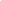 60.You, E.; Ahn, R.; Lee, M.H.; Raja, M.R.; O’Halloran, T.; Odom, T.W. “Size Control of Arsenic Trioxide Nanocrystals Grown in Nanowells,” J. Am. Chem. Soc. 2009, 131, 1086. DOI: 10.1021/ja902117b [PMCID: PMC3086295]59.Barton, J.; Stender, C.L.; Li. P.; Odom, T.W. “Structural Control of Anodized Ta2O5 Nanotubes,” J. Mater. Chem. 2009, 19, 4896. DOI: 10.1039/b904964a58.Lee, M.H.; Gao, H.; Odom, T.W. “Refractive Index Sensing using Quasi-1D Nanoslit Arrays,” Nano Lett. 2009, 9, 2584. DOI: 10.1021/nl900773m  [Highlighted in NanotechWeb.org (http://nanotechweb.org/cws/article/tech/39466)]57.Babayan, Y.; McMahon, J.M.; Li, S.; Gray, S.K.; Schatz, G.C.; Odom, T.W. “Confining Standing Waves in Optical Corrals,” ACS Nano, 2009, 3, 615. DOI: 10.1021/nn8008596 [Highlighted in ACS Nano Perspective [2009, 3, 488]].56.Hasan, W.; Stender, C.L.; Lee, M.H.; Nehl, C.L.; Lee, J.; Odom, T.W. “Tailoring the Structure of Nanopyramids for Optical Heat Generation,” Nano Lett. 2009, 9, 1555. DOI: 10.1021/nl803647n [PMCID: PMC2668542].  [Highlighted in NanotechWeb.org (http://nanotechweb.org/cws/article/tech/38208)].55.Gao, H.; McMahon, J.; Lee, M.H.; Henzie, J.; Gray, S.K.; Schatz, G.C.; Odom, T.W. “Rayleigh Anomaly-Surface Plasmon Polariton Resonances in Palladium and Gold Subwavelength Hole Arrays,” Optics Express, 2009, 17, 2334.  54.Sweeney, C.M.; Hasan, W.; Nehl, C.L.; Odom, T.W. “Optical Properties of Anisotropic Core-Shell Pyramidal Particles,” J. Phys. Chem. A, 2009, 113, 4265. DOI: 10.1021/jp810837u [PMCID: PMC2670351]53.Lee, J.; Hasan, W.; Odom, T.W. “Tuning the Thickness and Orientation of Single Au Pyramids for Improved Refractive Index Sensitivities,” J. Phys. Chem. C, 2009, 113, 2205. DOI: 10.1021/jp8111155 [PMCID: PMC2664166]52.Odom, T.W.; Pileni, M.P. “Guest Editorial: Nanoscience,” Acc. Chem. Res., 2008, 41, 1565. DOI: 10.1021/ar800253n51.Gao, H.; Henzie, J.; Lee, M.H.; Odom, T.W. “Screening Plasmonic Materials using Pyramidal Gratings,” PNAS, 2008, 105, 20146. DOI: 10.1073/pnas.0809034105 [PMCID: PMC2629303]50.Henzie, J.; Lee, J.; Lee, M.H.; Hasan, W.; Odom, T.W. “Nanofabrication of Plasmonic Structures,” Annual Rev. of Physical Chemistry, 2009, 60, 147. DOI: 10.1146/annurev.physchem.040808.090352. [Invited article].49.Lee, J.; Hasan, W.; Stender, C.; Odom, T.W. “Pyramids: A Platform for Designing Multifunctional Plasmonic Particles,” Acc. Chem. Res. (Special Issue on Nanoscience), 2008, 41, 1762. DOI: 10.1021/ar800126p 48.Stender, C.L.; Odom, T.W. “Solid State Chemistry on a Surface and in a Beaker: Unconventional Routes to Transition Metal Chalcogenide Nanomaterials,” J. of Solid State Chemistry, 2008, 181 1621. DOI: 10.1016/j.jssc.2008.06.004 [Special Issue on Solid State Chemistry on the Nanoscale: Achievements, Challenges, and Opportunities].47.Odom, T.W.; Nehl, C.L. “How Gold Nanoparticles Have Stayed in the Light: The 3Ms Principle,” ACS Nano, 2008, 2, 616. DOI: 10.1021/nn800178z. [Invited Perspective article].46.Shuford, K.; Lee, J.; Odom, T.W.; Schatz, G.C. “Optical Properties of Gold Pyramidal Shells,” J. Phys. Chem. C, 2008, 112, 6662. DOI: 10.1021/jp800484445.Wang, L.; Lee, M.H.; Barton, J.E.; Hughes, L.D.; Odom, T.W. “Shape-control of Protein Crystals in Patterned Microwells,” J. Am. Chem. Soc. 2008, 130, 2142. DOI: 10.1021/ja077956v44.McMahon, J.; Henzie, J.; Odom, T.W.; Schatz, G.C.; Gray, S.K. “Tailoring the Sensing Capabilities of Nanohole Arrays in Gold Films with Wood's Anomaly-Surface Plasmon Polaritons,” Optics Express 2007, 15, 18119.43.Lee, J.; Hasan, W.; Lee, M.H.; Odom, T.W. “Optical Properties and Magnetic Manipulation of Bi-Material Nanopyramids,” Adv. Mater. 2007, 19, 4387. DOI: 10.1002/adma.20070150542.Lee, M.H.; Henzie, J.; Gao, H.; Odom, T.W. “Microscale Arrays of Nanoscale Holes,” Small 2007, 3, 2029. DOI: 10.1002/smll.200700499 [In most accessed articles 4/2007-3/2008].41.Hasan, W.; Lee, J.; Henzie, J.; Odom, T.W. “Selective Functionalization and Spectral Identification of Gold Nanopyramids,” J. of Phys. Chem. C 2007, 111, 17176. DOI: 10.1021/jp709607s 40.Henzie, J.; Lee, M.H.; Odom, T.W. “Multiscale Patterning of Plasmonic Metamaterials,” Nature Nanotech. 2007, 2, 549. DOI:10.1038/nnano.2007.252. [Cover Article]. See also editorial in Nature Nanotech. [2007, 2, 521. DOI:10.1038/nnano.2007.273], National Science Foundation press release [http://www.nsf.gov/news/news_summ.jsp?cntn_id=110041&org=DMR], and Editor’s Choice Highlights of the Recent Literature [Science 2007, 318, 21. DOI:10.1126/science.318.5847.21a]39.Visawanathan, M.; Babayan, Y.; Odom, T.W. “Benchtop Nanoscale Patterning using Soft Lithography,” J. Chem. Educ. 2007, 84, 1795. 38.Stender, C.L.; Odom, T.W. “Chemical Nanofabrication: A General Route to Surface-Patterned and Free-standing Transition Metal Chalcogenide Nanostructures,” J. Mater. Chem. 2007, 17, 1866. DOI:10.1039/ B617714J [Inside Cover]. [Invited article for special issue on Emerging Investigators in Materials Chemistry].37.Price, S.P.; Henzie, J.; Odom, T.W. “Addressable, Large-area Nanoscale Organic Light Emitting Diodes,” Small 2007, 3, 372.  DOI: 10.1002/smll.20060062836.Gu, Y.; Romankiewicz, J.P.; David, J.K.; Lensch, J.L.; Kwak, E.S.; Odom, T.W.; Lauhon, L.J. “Local Photocurrent Mapping as a Probe of Contact Effects and Charge Carrier Transport in Semiconductor Nanowire Devices,” J. Vac. Sci. Technol. B 2006, 24, 2172.  DOI: 10.1116/1.221671735.Gao, H.; Henzie, J.; Odom, T.W. “Direct Evidence for Surface Plasmon-Mediated Enhanced Transmission through Metallic Nanohole Arrays,” Nano Letters 2006, 6, 2104. DOI:10.1021/nl061670r  34.Henzie, J.; Shuford, K.L.; Kwak, E.S.; Schatz, G.C.; Odom, T.W. “Manipulating the Optical Properties of Pyramidal Nanoparticle Arrays,” J. of Phys. Chem. B 2006, 110, 14028. DOI: 10.1021/jp063226i  33.Henzie, J.; Barton, J.E.; Stender, C.L.; Odom, T.W. “Large-area Nanoscale Patterning: Chemistry meets Fabrication,” Accts. of Chem. Res. 2006, 39, 249.  DOI: 10.1021/ar050013n  [Top 12 accessed articles in 2006].32.Greyson, E.C.; Barton, J.E.; Odom, T.W. “Tetrahedral Zinc Blende Tin Sulfide Nano- and Microcrystals,” Small 2006, 2, 368.  DOI: 10.1002/smll.20050046031.Stender, C.; Greyson, E.C.; Babayan, Y.; Odom, T.W. “Patterned MoS2-Patterned Nanostructures over cm2-Areas,” Adv. Mater. 2005, 17, 2837.  DOI: 10.1002/adma.20050085630.Kwak, E.S.; Henzie, J.; Chang, S.T.; Gray, S.K.; Schatz, G.S.; Odom, T.W. “Surface Plasmon Polariton Waves in Large-area Subwavelength Hole Arrays,” Nano Letters 2005, 5, 1963.  DOI: 10.1021/nl051339s29.Odom, T.W.; Henzie, J.; Babayan, Y.; Greyson, E.; Kwak, E. “Optical Properties of Surface Patterned Nanostuctures,” Talanta 2005, 67, 507. DOI: 10.1016/j.talanta.2005.06.024      28.Gu, Y.; Kwak, E.S.; Lensch, J.L.; Allen, J.E.; Odom, T.W.; Lauhon, L.J. “Near-field Scanning Photocurrent Microscopy of a Nanowire Photodetector,” App. Phys. Lett. 2005, 87, 043111. DOI: 10.1063/1.1996851  Cover Figure.27.Henzie, J.; Kwak, E.S.; Odom, T.W. “Mesoscale Metallic Pyramids with Nanoscale Tips,” Nano Lett. 2005, 5, 1199. DOI: 10.1021/nl0506148        26.Odom, T.W. “The Nano-Micro Interface: Bridging Micro and Nano Worlds. Edited by Hans-Jörg Fecht and Matthias Werner,” Small 2005, 1, 462.  DOI: 10.1002/smll.200400161  25.Sekar, P.; Greyson, E.C.; Barton, J.E.; Odom, T.W. “Synthesis of Nanoscale NbSe2 Materials from Molecular Precursors,” JACS 2005, 127, 2054.  DOI: 10.1021/ja042800624.Damean, N.; Parviz, B.A.; Lee, J.N.; Odom, T.W.; Whitesides, G.M.  “Composite Ferromagnetic Photoresist for the Fabrication of MicroElectroMechanical Systems,” J. of Micromechanics and Microengineering, 2005, 15, 29-34.  DOI: 10.1088/0960-1317/15/1/00523.Greyson, E.C.; Babayan, Y.; Odom, T.W. “Directed Growth of Ordered Arrays of Small-Diameter ZnO Nanowires,” Adv. Mater. 2004, 16, 1348.  DOI: 10.1002/adma.20040076522.Babayan, Y.; Barton, J.E.; Greyson, E.C.; Odom, T.W. “Templated and Hierarchical Assembly of CdSe/ZnS Quantum Dots,” Adv. Mater. 2004, 16, 1341.  DOI: 10.1002/adma.200400764  21.Barton, J.; Odom, T.W. “Mass-limited Growth in Zeptoliter Beakers: A General Approach for Nanocrystal Synthesis,” Nano Lett. 2004, 4, 1525.  DOI: 10.1021/nl049151g  [See also Nature Materials online NanoZone—15 July 2004]20.Wu, H.; Odom, T.W.; Chiu, D.T.; Whitesides, G.M. “Fabrication of Complex Three-Dimensional Microchannel Systems in PDMS,” JACS 2003, 125, 554. 19.Odom, T.W.; Thalladi, V.R.; Love, J.C.; Whitesides, G.M. “Generation of 30-50 nm Structures using Easily Fabricated, Composite PDMS Masks,” JACS 2002, 124, 12112. 18.Wu, H.; Odom, T.W.; Whitesides, G.M. “Generation of Chrome Masks with Micrometer Features using Microlens Array Lithography,” Adv. Mat. 2002, 14, 1213. 17.Wu, H.; Odom, T.W.; Whitesides, G.M. “Reduction Photolithography using Microlens Arrays: Applications in Grayscale Photolithography,” Anal. Chem. 2002, 74, 3267. 16.Wu, H.; Odom, T.W.; Whitesides, G.M. “Connectivity of Features in Microlens Array Photolithography: Generation of Various Patterns with a Single Photomask,” JACS 2002, 124, 7288.15.Odom, T.W.; Love, J.C.; Wolfe, D.B.; Paul, K.E.; Whitesides, G.M. “Improved Pattern Transfer in Soft Lithography using Composite Stamps,” Langmuir, 2002, 18, 5314.14.Odom, T.W.; Huang, J.L.; Lieber, C.M. “Single-walled Carbon Nanotubes—from Fundamental Studies to New Device Concepts,” Ann. NY Acad. Sci. 2002, 960, 203.13.Odom, T.W. “Electronic Properties of Single-walled Carbon Nanotubes,” Aust. J. of Chem. 2002, 54, 601. See also C&E News—20 August 2001.12.Odom, T.W.; Huang, J.L.; Lieber, C.M. (invited Topical Review) “STM Studies of Single-walled Carbon Nanotubes,” J. Phys.: Cond. Matter 2002, 14, R145.  11.Odom, T.W.; Hafner, J.H.; Lieber, C.M. “Scanning Probe Microscopy Studies of Carbon Nanotubes” in Topics in Applied Physics, Vol. 80, M.S. Dresselhaus, G. Dresselhaus, P. Avouris, eds. (Springer-Verlag, 2001). Book Chapter.10.Odom, T.W.; Huang, J.L.; Lieber, C.M. “Magnetic Clusters on Single-walled Carbon Nanotubes: The Kondo Effect in a One-dimensional Host,” Science 2000, 290, 1549.9.Kim, P.; Odom, T.W.; Huang, J.L.; Lieber, C.M. “STM Study of Single-walled Carbon Nanotubes,” Carbon 38, 1741 (2000).8.Cheung, C.L.; Hafner, J.H.; Odom, T.W.; Kim, K.; Lieber, C.M. “Growth and Fabrication with Single-walled Carbon Nanotube Probes,” Appl. Phys. Lett. 2000, 76, 3136.7.Odom, T.W.; Huang, J.L.; Kim, P.; Lieber, C.M. “Structure and Electronic Properties of Carbon Nanotubes,” J. Phys. Chem. B 2000, 104, 2794.6.Kim, P.; Odom, T.W.; Lieber, C.M. “Electronic Properties of Novel Materials: Electronic Structures and Applications of Carbon Nanotubes,” AIP Conference Proceedings 1999, 486.5.Kim, P.; Odom, T.W.; Huang, J.L.; Lieber, C.M. “Electronic Density of States of Atomically Resolved Single Walled Carbon Nanotubes,” Phys. Rev. Lett. 1999, 82, 1225.4.Hu, J.; Odom, T.W.; Lieber, C.M. “Chemistry and Physics in One-Dimension: Synthesis and Properties of Nanowires and Nanotubes,” Acc. Chem. Res. 1999, 32, 435. 3.Wong, S. S.; Woolley, A.T.; Odom, T.W.; Huang, J.L.; Kim, P.; Vezenov, D.V.; Lieber, C.M. “Single-walled Carbon Nanotube Probes for High-resolution Imaging,” Appl. Phys. Lett. 1998, 73, 3465.2.Odom, T.W.; Huang, J.L.; Kim, P.; Ouyang, M.; Lieber, C.M. “Scanning Tunneling Microscopy and Spectroscopy Studies of Single Wall Carbon Nanotubes,” J. Mater. Res. 1998 13, 59.1.Odom, T.W.; Huang, J.L.; Kim, P.; Lieber, C.M. “Atomic Structure and Electronic Properties of Single-walled Carbon Nanotubes,” Nature 1998, 391, 62.9.Engel, C.; Odom, T.W. “Shrinkable and Stretchable Nanomanufacturing,” Encyclopedia of Nanotechnology, Bhushan, B. Ed., Springer, 2015, p. 1-8. DOI: 10.1007/978-94-007-6178-0_100924-18.Zhou, W.; Suh, J.Y.; Odom, T.W. “Novel Fabrication Methods for Optical Antennas,” Optical Antennas, Agio, M.; Alù, A. Eds., Cambridge University Press, 2013. ISBN: 9781107014145.7.Lin, J.Y.; Chan, J.-C.; Gao, H.; Odom, T.W. “Surface Plasmon Biosensing with 3D Plasmonic Crystals,” Plasmonics and Plasmonic Metamaterials: Analysis and Applications, Shvets, G.; Tsukerman, I., Eds., World Scientific Publishers, 2011. ISBN-10: 9814355275 [Cover image]6.Odom, T.W.; Flory, M. “Nanotechnology and Ethics,” The Social Scale: Nanotechnology and the Weight of Justice, editors: Laurie Zoloth and Marta Flory, submitted. 5.Babayan, Y.; Visawanathan, M; Odom, T.W. “Benchtop Nanoscale Patterning Experiments,” ACS Nanotechnology in Undergraduate Education, Pacheco, K.O., Ed. 2009, p. 177-188 (Chapter 13). Chapter DOI: 10.1021/bk-2009-1010.ch013 4.Gao, H.; Odom, T.W. “Near-field Scanning Optical Microscopy of Nanohole Arrays.” In Nano-optics and Near-field Microscopy, Richards, D.; Zayats, A., Eds. Artech Publishers, 2008, p. 165-184 (Chapter 8). 3.Henzie, J.; Lee, M.H.; Odom, T.W. “Multiscale Fabrication of Plasmonic Nanostructures.” In Unconventional Nanopatterning and Applications, Rogers, J.A.; Lee, H.H., Eds. 2009, p. 515-538 (Chapter 19).2.Lee, J.; Henzie, J.; Odom, T.W. “Manipulating the Optical Properties of Individual and Arrays of Gold Nanopyramids.” In Nanostructures in Electronics and Photonics, Rahman, F., Ed. World Scientific Publishing Company, 2008, p. 193-208 (Chapter 11). 1.Odom, T.W. “Research-Based Courses in Nanotechnology for Undergraduates and Nanoscience Modules for High School and Community College Students.” In Nanoscale Science and Engineering Education, Sweeney, A.E.; Seal, S., Eds. American Scientific Publishers: Stevenson Ranch, 2008, p. 111-131 (Chapter 7). 116.University of Texas, A&M, “TBD,” November 1, 2016.115.University of New Mexico, “TBD,” September 23, 2016.114.University of Houston (Electrical and Computer Engineering), “Follow the Nano-brick Road,” April 29, 2016.113.Michigan State University (Chemistry), East Lansing, MI. “Gold Nanostars as Probes for Imaging and Therapeutics,” April 18, 2016.112.University of Florida (Materials Science), Gainesville, FL. “Squeezing Light into Small Spaces,” April 12, 2016.111.Purdue University (Chemistry), Lafayette, IN. “Gold Nanostars as Probes for Imaging and Therapeutics,” October 28, 2015.110.Oregon State University (Chemistry), Corvalis, OR. “Gold Nanostars as Probes for Imaging and Therapeutics,” October 14, 2015.109.Northwestern University, SPIE, Evanston, IL. “Light-Matter Interactions in Plasmonic Nanocavities,” May 28, 2015. [Student sponsored seminar]108.University of Southern California (Chemistry), Los Angeles, CA. “Gold Nanostar Probes for Imaging and Therapeutics,” April 24, 2015.107.University of Southern California (Materials Science and Engineering), Los Angeles, CA. “Light-Matter Interactions in Plasmonic Nanocavities,” April 23, 2015. [Distinguished Lecture Series]106.University of Arkansas, Fayetteville, AR. “Gold Nanostar Probes for Imaging and Therapeutics,” April 13, 2015.105.Dow Chemical Company, Midland, MI. “Hierarchical Nanomanufacturing,” April 7, 2015.104.Gettysburg College, Gettysburg, PA. “Gold Nanostars as Probes for Imaging and Therapeutics,” March 31-April 1, 2015.103.Columbia University (Chemistry), New York, NY. “Gold Nanostars as Probes for Imaging and Therapeutics,” February 19, 2015. [Student Sponsored Seminar]102.University of South Carolina, Columbia, SC. “Gold Nanostars as Probes for Imaging and Therapeutics,” February 13, 2015.101.Oklahoma State University, Tulsa, OK. “Gold Nanostars as Probes for Imaging and Therapeutics,” November 6, 2014.100.University of Nebraska, Lincoln, NE. “Gold Nanostars as Probes for Imaging and Therapeutics,” October 24, 2014.99.University of Toronto, Toronto, Canada. “Gold Nanostars as Probes for Imaging and Therapeutics,” October 21, 2014.98.Illinois State University, Normal, IL. “Gold Nanostars as Probes for Imaging and Therapeutics,” September 19, 2014.97.BioNanotechnology Summer Institute 2014, UIUC, Champaign, IL. “Gold Nanostars as Tiny Hitchhikers for Cancer Therapeutics,” July 29, 2014. 96.ICFO, Barcelona, Spain. “Enhanced Light-Matter Interactions in Strongly Coupled Nanoparticle Arrays,” June 25, 2014. [cancelled because of flight issues]95.Georgia Tech (Chemical and Bioengineering), Atlanta, GA. “Making Precious Metals More Precious,” May 21, 2014.94.University of California at Santa Barbara (Chemistry), Santa Barbara, CA. “Gold Nanostars as Tiny Hitchhikers for Cancer Therapeutics,” May 15, 2014. [DOW Distinguished Lecturer]93.Lehigh University (Chemistry), Bethlehem, PA. “Gold Nanostars as Tiny Hitchhikers for Cancer Therapeutics,” April 9, 2014.92.Florida State University (Chemistry), Tallahassee, FL. “Gold Nanostars as Tiny Hitchhikers for Cancer Therapeutics,” December 6, 2013.91.Massachusetts Institute of Technology (Materials Science), Cambridge, MA. “Enhanced Light-Matter Interactions in Unconventional Nanocavities,” November 21, 2013.90.Northwestern University (Cancer Center), Chicago, IL. “Nano Boot Camp for Clinicians,” November 1, 2013.  89.Chalmers University (Applied Physics), Gothenburg, Sweden. “Nanolasers the Size of Virus Particles,” May 23, 2013.88.University of California (Chemistry), Berkeley, CA. “Dalton Award Lecture,” May 10, 2013.87.Stanford University (Materials Science and Engineering), Stanford, CA. “Nanolasers with Unconventional Cavity Architectures,” May 3, 2013.86.Georgia Tech (Chemistry), Atlanta, GA. “Gold Nanostars as Tiny Hitchhikers for Cancer Therapeutics,” April 18, 2013.85.University of Texas at Austin (Center for Nanomaterials), Austin, TX. “Nanolasers the Size of Virus Particles,” March 27, 2013.84.University of Rochester (Chemistry), Rochester, NY. “Gold Nanostars as Tiny Hitchhikers for Cancer Therapeutics,” March 20, 2013.83.Hope College (Chemistry), Holland, MI. “Gold Nanostars as Tiny Hitchhikers for Cancer Therapeutics,” February 1, 2013.82.Calvin College, Grand Rapids, MI. “Gold Nanostars as Tiny Hitchhikers for Cancer Therapeutics,” January 31, 2013.81.Radcliffe Institute of Advanced Study, Harvard University, Cambridge, MA. “Making Precious Metals more Precious,” May 7, 2012.80.University of Chicago (Chemistry), Chicago, IL. “Plasmonic Whiplash: Ultra-fast Excitation of Metal Nanoparticles for Drug Delivery and Nanolasing,” March 12, 2012.79.University Pierre and Marie, Paris, France. “Trapping Light in Strongly Coupled Nanoparticle Arrays by Dark Plasmons,” January 12, 2012.78.Boston University (Chemistry), Boston, MA. “Trapping Light in Strongly Coupled Nanoparticle Arrays by Dark Plasmons,” December 2, 2011.77.University of Akron (Chemistry), Akron, OH. “Trapping Light in Strongly Coupled Nanoparticle Arrays by Dark Plasmons,” November 29, 2011.76.University of Colorado (Physics), Boulder, CO. “Nanoplasmonics: New Ways to Trap and Squeeze Light in Subwavelength Volumes,” November 11, 2011.75.Harvard University (Chemistry), Cambridge, MA. “Accessing the Dark Side of Plasmons through SANE Lithography,” September 8, 2011.74.Imperial College (Physics), London, UK. “Trapping Light in Strongly Coupled Nanoparticle Arrays by Dark Plasmons,” July 13, 2011.73.University of Pennsylvania, Philadelphia, PA. “Accessing the Dark Side of Plasmons through SANE Lithography,” April 21, 2011.72.Simon Fraser University (Chemistry), BC, Canada. “All Things Pyramids: New Platforms for Sensing,” February 23, 2011.71.University of British Columbia (Chemistry), Vancouver, BC, Canada. “All Things Pyramids: New Platforms for Imaging and Sensing,” February 22, 2011.70.University of Victoria (Chemistry), BC, Canada. “All Things Pyramids: New Platforms for Imaging and Sensing,” February 21, 2011.69.Carnegie Mellon University (Materials Science), Pittsburg, PA. “Superlattice and Quasi-3D Plasmonic Crystals,” November 12, 2010.68.University of Texas, San Antonio (Physics), San Antonio. “Broadband and 3D Plasmonics: Holes Redux,” November 5, 2010.67.University of Buffalo, SUNY (Chemistry), Buffalo, NY. “All Things Pyramids: New Platforms for Real-time Sensing and Imaging,” October 22, 2010.66.Indiana University (Chemistry), Bloomington, IN. “Concentrating Light in 3D using Anisotropic Gold Nanopyramids,” May 19, 2010.65.Western Washington University (Materials After Dark), Bellingham, WA. “Concentrating Light in 3D using Anisotropic Gold Nanopyramids,” May 12, 2010.64.University of Minnesota (Nano), Twin Cities, MN. “Concentrating Light in 3D using Anisotropic Gold Nanopyramids,” May 3, 2010.63.Boston College (Chemistry), Chestnut Hill, MA. “Concentrating Light in 3D using Anisotropic Gold Nanopyramids,” April 29, 2010.62.Stevens Institute of Technology (Nano), Hoboken, NJ. “Designing Broadband Plasmonic Crystals,” March 3, 2010. 61.Purdue University (Chemistry), West Lafayette, IN. “Design and Assembly of Multifunctional Nanopyramidal Shells,” February 24, 2010.60.Rensselaer Polytechnic Institute (Physics), Troy, NY. “Superlattice and 3D Plasmonics,” February 17, 2010.59.Swarthmore College (Physics and Chemistry), Swarthmore, PA. “All Things Pyramids:  a New Nanostructure Shape for Diagnostics and Therapeutics,” November 19, 2009.58.Rice University (Chemistry), Houston, TX. “Pyramidal Shells: A Multifunctional, Plasmonic System,” November 4, 2009.57.National Institutes of Science and Technology (NIST), Gaithersburg, MD. “Building a Plasmonic Library: Creating Standards for Plasmonic Materials,” October 23, 2009.56.Cornell University (Materials Science), Ithaca, NY. “Toward Broadband Plasmonics: Tuning Dispersion in Plasmonic Crystals,” October 8, 2009. 55.CNSI University of California at Los Angeles, Los Angeles, CA. “Multifunctional Plasmonic Nanopyramids: Opportunities for Biomedical Applications,” June 2, 2009.=54.Carolina Center of Cancer Nanotechnology Excellence (CCNE), University of North Carolina, Chapel Hill, Chapel Hill, NC. “Diagnostics and Therapeutics using Multifunctional Nanopyramid Probes,” May 12, 2009.53.Case Western University (Physics), Cleveland, OH. “Screening Plasmonic Materials using Pyramidal Gratings,” April 6, 2009.52.University of Texas A&M (Chemistry), College Station, TX. “Nanoscale Pyramids: A Unique Platform for Creating Multifunctional Nanomaterials,” November 4, 2008.51.University of California at Riverside (Chemistry), Riverside, CA. “Pyramids: A Unique Platform for Creating Multifunctional Nanomaterials,” October 29, 2008.50.MIT (Optics and Quantum Electronics), Cambridge, MA. “Designing Hierarchical Plasmonic Metamaterials,” October 22, 2008.49.Penn State University (Physics), University Park, PA. “Designing Hierarchical Plasmonic Materials,” September 18, 2008.48.New York University (Physics), New York, NY. “Squeezing Light through Tiny Holes,” September 11, 2008.47.University of Stuttgart, Stuttgart, Germany. “Designing New Types of Hierarchical Plasmonic Materials,” May 20, 2008.46.University of Belfast, Queen’s Nanoscience Forum and the Centre for Nanostructured Media, Belfast, Northern Ireland. “Multiscale Fabrication of Plasmonic Structures,” May 15, 2008.45.Rutgers University (Chemistry), New Brunswick, NJ. “Nanoscale Pyramids: A Multifunctional Plasmonic System,” April 22, 2008.44.Vanderbilt University (VINSE), Nashville, TN. “Multiscale Patterning of Plasmonic Metamaterials,” April 2, 2008. 43.California Institute of Technology (Applied Physics), Pasadena, CA. “Multiscale Patterning of Plasmonic Metamaterials,” January 31, 2008.42.New York University (Chemistry), New York, NY. “Chemical Nanofabrication: A Bottom-up meets Top-down Approach to Functional Nanomaterials,” January 23, 2008.41.Princeton University (Mechanical Engineering), Princeton, NJ. “Making Something out of Nothing: The Hole Story,” January 3, 2008.40.Columbia University (Chemistry), New York City, NY. “Making Something out of Nothing: The Hole Story,” November 26, 2007.39.University of Northern Iowa (Physics), Cedar Falls, IA. “Plasmonic Metamaterials,” October 10, 2007.38.University of Washington (Nano Center), Seattle, WA. “Multiscale Patterning of Plasmonic Metamaterials,” October 2, 2007.37.West Virginia University (Chemistry), Morgantown, WV. “Chemical Nanofabrication,” September 26, 2007.36.University of South Carolina (Chemistry), Columbia, SC. “Making Something out of Nothing: The Hole Story,” September 14, 2007.35.Penn State University (Chemistry), “Manipulating Light at the Nanoscale with Plasmonic Structures,” University Park, PA. April 25, 2007.34.University of Utah (Chemistry), Salt Lake City, UT. “Manipulating Light at the Nanoscale with Plasmonic Structures,” April 16, 2007.33.University of Notre Dame (Chemistry), Notre Dame, ID. “Manipulating Light at the Nanoscale with Plasmonic Structures,” March 8, 2007.32.University of Wisconsin at Madison (Materials Chemistry), Madison, WI. “Manipulating Light in Nanohole Arrays and Pyramids,” December 14, 2006.31.Purdue University (Materials Chemistry), West Lafayette, ID. “Manipulating Light in Nanohole Arrays and Pyramids,” December 7, 2006.30.Harvard University (Chemistry), Cambridge, MA. “Manipulating Light in Arrays of Nanoholes and Nanoparticles,” November 9, 2006.29.Duke University (Chemistry), Durham, NC. “Manipulating Light in Nanohole Arrays and Pyramids,” November 7, 2006.28.University of Delaware (Chemistry), Newark, DE. “The Shape of Things Nano,” November 1, 2006.27.University of Pennsylvania (Chemistry), Philadelphia, PA. “The Shape of Things Nano,” October 31, 2006.26.University of Illinois at Urbana Champaign (Chemistry), Champaign, IL. “Manipulating Light in Nanohole Arrays and Pyramids,” October 25, 2006.25.University of Texas at Austin (Chemical Engineering), Austin, TX. “Manipulating Light in Nanohole Arrays and Pyramids,” October 18, 2006.24.California Institute of Technology (Chemical Physics), Pasadena, CA. “Manipulating Light in Nanohole Arrays and Pyramids,” October 4, 2006.23.University of California at San Diego (Chemistry), San Diego, CA. “The Shape of Things Nano,” October 3, 2006.22.Northwestern University (Chemistry Colloquia), Evanston, IL. “Manipulating Light in Nanohole Arrays and Pyramids,” September 22, 2006.21.Harvard University (NNI: Synergy between Experiment and Computation in Nanoscale Science), Cambridge, MA. “Manipulating Light in Anisotropic Nanostructures: Hole Arrays and Pyramids,” May 31, 2006.20.Stanford University (Chemistry), Stanford, CA. “Manipulating Light in Nanohole Arrays and Nanoparticles,” May 15, 2006.19.University of California at Berkeley (Chemistry), Berkeley, CA. “Manipulating Light in Nanohole Arrays and Nanoparticles,” May 8, 2006.18.Northwestern University (Materials Science & Engineering Colloquia), Evanston, IL. “Manipulating Light in Nanohole Arrays and Nanoparticles,” April 25, 2006.17.Louisiana State University (Chemistry), Baton Rouge, LA. “The Shape of Things,” April 19, 2006.16.University of Michigan (Chemistry), Ann Arbor, MI. “Manipulating Light in Nanohole Arrays and Nanoparticles,” April 7, 2006.15.Illinois Institute of Technology (Chemistry), Chicago, IL. “Manipulating Light in Nanohole Arrays and Nanoparticles,” April 4, 2006.14.Princeton University (Chemical Engineering), Princeton, NJ. “Manipulating Light in Nanohole Arrays and Nanoparticles,” March 13, 2006.13.University of Alberta (Chemistry), Edmonton, Canada. “Manipulating Light in Nanohole Arrays and Nanoparticles,” January 24, 2006.12.University of Victoria (Chemistry), British Columbia, Canada. “Manipulating Light in Nanohole Arrays and Nanoparticles,” January 23, 2006.11.Columbia University (Applied Physics), New York, NY. “Manipulating Light in Nanohole Arrays and Nanoparticles,” November 30, 2005.10.City College of New York (Chemistry), New York, NY. “Manipulating Light in Nanohole Arrays and Nanocrystals,” November 7, 2005.9.University of Massachusetts at Amherst (Polymer Chemistry), Amherst, MA. “Nanoscale Materials: Synthesis, Patterning, and Photonics,” April 28, 2005.7.Marquette University (Chemistry), Milwaukee, WI. “Chemical Synthesis meets Nanofabrication: A New Approach to Patterned Nanostructures,” December 8, 2004.6.University of Pennsylvania (Physics Condensed Matter), Philadelphia, PA. “Nanoscale Materials: Synthesis, Patterning, and Photonics,” November 16, 2004.5.Northwestern University (MRC and ESAM), Evanston, IL. “Synthesis and Assembly of Inorganic Nanoscale Materials,” August 12, 2004.4.University of Chicago (MRSEC seminar), Chicago, IL. “Chemical Synthesis meets Nanofabrication: A New Approach to Patterned Nanostructures,” June 28, 2004.3.University of Missouri-Rolla (Chemistry), Rolla, MO. “STM Studies of Single Walled Carbon Nanotubes and Unconventional Nanoscale Patterning,” November 28, 2003.2.Northwestern University (Physics Colloquia), Evanston, IL. “STM Studies of Single Walled Carbon Nanotubes and Unconventional Nanoscale Patterning,” October 30, 2003.1.Kalamazoo College (Chemistry), Kalamazoo, MI. “Nanoscale and Mesoscale Science,” October 4, 2003.174.MRS Spring 2017 Meeting, Phoenix, AZ. April 17-21, 2017. [ED10: Material Platforms for Plasmonics and Metamaterials]173.SPIE Optics + Photonics 2016, San Diego, CA. “Designer Nanocavities for Room-temperature Plasmon Nanolasers,” August 28, 2016.172.SPIE Optics + Photonics 2016, San Diego, CA. “How Negative Curvature Interfaces Improve the Imaging Properties of Gold Nanoparticles,” August 30, 2016.171.SPIE Optics + Photonics 2016, San Diego, CA. “Engineering Ultra-narrow Plasmon Resonances,” August 29, 2016. 169.PIERS Shanghai, August 7-10, 2016.169.PKU International Nanophotonics Workshop, Beijing, China. August 5-6, 2016.168.META 2016, Malaga, Spain. July 25-28, 2016. [Keynote talk]167.EMP16 International Conference on Energy, Materials, and Photonics, Troyes, France. July 10-13, 2016.166.Royal Society Seminar, Chicheley Hall, Buckinghamshire, England. “Nanoparticle Lasing Spasers,” June 28-29, 2016.165.JUAMI (Joint Undertaking for the Africa Materials Institute), Tanzania. “3D Hierarchical Materials by Memory-based, Sequential Wrinkling” June 6, 2016. 164.2016 International Nanotoxicology Congress, Boston, MA. “Overcoming the Endosomal Escape Problem: Lysosome-Targeting Gold Nanostar Nanoconstructs,” June 1-4, 2016.163.Annual Conference of the Society of Plastics Engineers (ANTEC), Indianapolis, IN. “3D Hierarchical Materials by Memory-based, Sequential Wrinkling,” May 23-25, 2016.162.NSF MPS Site Visit, Northwestern University, Evanston, IL. “Nanoscale Curvature Effects in Anisotropic Nanomaterials,” April 21, 2016.161.DSSG 30th Anniversary Symposium, Washington, DC. March 30-31, 2016.160.Materials Research Society Spring Meeting, Phoenix, AZ. “Designer Nanocavities for Room-temperature Plasmon Lasing,” March 28-April 1, 2016. [NT1: Functional nanostructures and metamaterials for solar energy and novel optical phenomena] 159.Materials Research Society Spring Meeting, Phoenix, AZ. March 28-April 1, 2016. [SM7: Future Healthcare Needs through Biomaterials, Bioengineering and the Cellular Building Block] [student Duncan H.M. Dam presented]158.APS March Meeting 2016, Baltimore, MD. “Nanoparticle Lasing Spasers,” March 14-18, 2016.157.Pittcon 2016, Atlanta, GA. “Real-time Tunable Emission from Plasmonic Nanolasers,” March 6-10, 2016.156.IEEE-Nanomed 2015, Waikiki Beach, Hawaii. “Gold Nanostars as Probes for Imaging and Therapeutics,” November 15-18, 2015. [Keynote speaker].155.International Materials Research Congress (IMRC), Cancun, Mexico. “Enhanced Light-Matter Interactions in Nanoparticle Arrays,” August 16-20, 2015. [Plenary speaker].154.META 15, New York City, NY. “Nano-apertures and Applications.” August 5, 2015.153.Taiwan Biannual Plasmonics Symposium, Taipei, Taiwan. “Tunable Nanoparticle Lasing Spasers,” June 15, 2015. [Plenary speaker].152.SPP7, Jerusalem, Israel. “Real-time Tunable Lasing from Plasmonic Nanocavities.” May 31-June 5, 2015.151.2015 APS/CNM User’s Meeting, “Room Temperature Lasing from Nanoparticle Arrays.” May 11, 2015. [Invited speaker]150.Northwestern representative for NSF lobbying event at Congress. Washington, DC. “Structured Nanoscale Materials with Extraordinary Properties,” April 29, 2015.149.Robert H. Lurie Cancer Center Symposium, Evanston, IL. “Investigating Protein-Ligand Interactions via Gold Nanostar Probes.” April 10, 2015.148.ACS Spring Meeting, Denver, CO. “Energy Conversion within a Single Nanocavity Structure” [PHYS], March 22-25, 2015.147.ACS Spring Meeting, Denver, CO. “Enhanced Light-Matter Interactions in Nanoparticle Arrays” [COLL, Metallic Nanostructures for Optical &electrochemical Sensing and Alternative Energy Conversion], March 22-25, 2015.146.ACS Spring Meeting, Denver, CO. “Plasmonic Hetero-Oligomer Nanoparticle Arrays for Hydrogen Sensing” [COLL, Plasmonic Catalysis and Sensing], March 22-25, 2015.145.NanoMeta, Seefeld (Tirol), Austria.  “Tunable Nanoparticle Lasing Spasers,” January 5-8, 2015.144.NSF Nano Grantees Conference, Arlington, VA. “Prospects in Plasmonics,” December 9-10, 2014.143.AVS 61st International Symposium & Exhibition, Baltimore, MD. “Enhanced Light-Matter Interactions in Nanoparticle Arrays,” November 10, 2014.142.IEEE Photonics Meeting, San Francisco, CA. “Room Temperature Plasmonic Nanolasers,” October 13, 2014.141.NCI Alliance Meeting, Bethesda, MD. “Rational Design of Nanomaterials,” October 1-3, 2014.140.Blavatnik Young Scientists Symposium, New York, NY. September 15, 2014.139.NFO-13, Snowbird, UT. “Heterogeneous Plasmonic Oligomers,” September 1-3, 2014.138.ACS Fall Meeting, San Francisco, CA. “Gold Nanostars as Probes for Imaging and Therapeutics,” August 10-14, 2014.137.Research Corporation Cottrell Scholars, Tucson, AZ. July 10-12, 2014.136.Gordon Research Conference, Plasmonics, Newry, ME. “Fabrication of Unconventional Nanocavity Architectures,” July 6-11, 2014.135.Gordon Research Conference, Noble Metal Nanoparticles, South Hadley, MA. “Designer Gold Nanostars for Imaging and Therapeutics,” June 15-20, 2014.134.6th International Symposium on Bioanalysis, Biomedical Engineering and Nanotechnology 2014, Changsha, China. “Gold Nanostars as Tiny Hitchhikers for Cancer Therapeutics,” May 29-June 1, 2014.  133.MRS Spring Meeting, San Francisco, CA. “Enhanced Light-Matter Interactions in Unconventional Nanocavities,” April 21-25, 2014.132.APS March Meeting, Denver, CO. “Prospects of Omnidirectional Substrates for Light Trapping,” March 3-7, 2014.131.ASME 2014 3rd Global Congress on NanoEngineering for Medicine and Biology (NEMB2014), San Francisco, CA. “Gold Nanostars as Drug Delivery Agents for Nanomedicine,” February 2-5, 2014.130.US-France Nanophotonics Workshop, Troyes, France. “Enhanced Light-Matter Interactions in Unconventional Nanocavities,” November 3-7, 2013.129.American Vacuum Society, Long Beach, CA. “Plasmonic Quasicrystals,” October 27-30, 2013. Alex Hryn substituted.128.Research Corporation Scialog, Tucson, AZ. “Prospects of Omnidirectional Substrates for Light Trapping,” October 15-18, 2013.127.25th Packard Fellows Reunion, Denver, CO. “Manipulating Light at the Nanoscale,” September 11-15, 2013.126.ACS Fall Meeting, Indianapolis, ID. “Multi-scale Plasmonic Nanoparticles and the Inverse Problem,” September 9-12, 2013.125.SPIE Plasmonics, San Diego, CA. “Enhanced Light-Matter Interactions in Nanoparticle Arrays,” August 25-29, 2013.124.Quantum Plasmonics, Washington DC. “Lattice Plasmon Nanolasers,” August 21-23, 2013.123.Research Corporation Cottrell Scholars, Tucson, AZ. July 10-13, 2013.122.US-Israel Kavli Frontiers of Science Symposium, Irvine, CA. “Nanolasers the Size of Virus Particles,” June 17-18, 2013. Sponsored by the NAS and Kavli Foundation.121.Faculty Opponent for Chalmers University PhD Defense, Gothenburg, Sweden. “Biosensor Sense,” May 24, 2013.120.AMN-6 conference, Auckland, New Zealand. “Nanolasers the Size of Virus Particles,” February 11-15, 2013. [Plenary speaker]119.IUMRS-ICEM 2012, Yokohama, Japan. “Nanoplasmonics: New Ways to Trap and Squeeze Light into Subwavelength Volumes,” September 23-28, 2012. [Plenary speaker] Robert P.H. Chang substituted.118.ACS Fall Meeting, Philadelphia, PA. “Room Temperature Plasmonic Nanolasers,” August 24-29, 2012.117.Gordon Research Conference, Noble Metal Nanoparticles, South Hadley, MA. “Room Temperature Plasmonic Lasers,” June 17-22, 2012.116.Gordon Research Seminar, Noble Metal Nanoparticles, South Hadley, MA. “Gold Nanostars as Tiny Hitchhikers for Cancer Therapeutics,” June 16-17, 2012. [Keynote speaker]115.International Conference on the Nanostructure-Enhanced Photo-Energy Conversion (Yamada Conference LXVI), Tokyo, Japan. “Plasmonic Nanolasers,” June 3-6, 2012.114.E-MRS Spring Meeting, Strasbourg, France. “Extraordinary Nonlinear Absorption in 3D Bowtie Nanoantennas,” May 14-20, 2012.113.META 12, Paris, France. “Light Trapping in Nanoparticle Arrays beyond the Quasistatic Limit,” April 19-22, 2012.112.META 12, Paris, France. “Programmable Soft Lithography for Scalable Plasmonics,” April 19-22, 2012.111.ACS Spring Meeting, San Diego, CA. “Plasmonic Nanocavities: New Ways to Squeeze Light into Subwavelength Volumes,” March 28, 2012. 110.ACS Spring Meeting, San Diego, CA. “Towards Omnidirectional Plasmonic Substrates for Light Trapping,” March 27, 2012.109.African MRS Meeting, Victoria Falls, Zimbabwe. “Benchtop Photolithography,” December 15, 2011. 108.ACS Akron Section Award, Akron, OH. “All that Glitters is Nanoscale Gold,” November 29, 2011.107.AVS Meeting, Nashville, TN. “A SANE Approach to Programmable Soft Lithography,” November 1-4, 2011.106.AIChE Meeting, Minnesota, MN. “Trapping Light in Strongly Coupled Nanoparticle Arrays by Dark Plasmons,” October 16-20, 2011.105.NIH Director’s Pioneer Meeting, Bethesda, MA. “Designing Plasmonic Lenses for Optical Bioimaging,” September 20-21, 2011.104.Optics of Surfaces and Interfaces 9, Akumal, Mexico. “Trapping Light in Strongly Coupled Nanoparticle Arrays by Dark Plasmons,” September 19-23, 2011.103.US-China International Materials Institute Meeting, Sichuan University, Chengdu, China. “Sustainable, Scalable Generation of Nanostructured Surfaces,” September 15-16, 2011.102.ACS Fall Meeting, Denver, CO. “Trapping Light in Strongly Coupled Nanoparticle Arrays by Dark Plasmons,” August 29, 2011.101.ACS Fall Meeting, Denver, CO. “Designing Multi-scale Nanomaterials for Sensing and Imaging,” August 30, 2011.100.ACS Fall Meeting, Denver, CO. “Controlling Protein-Ligand Kinetics using 3D Plasmonic Materials,” August 30, 2011.99.Cottrell Scholars Conference, Tucson, AZ. July 6-8, 2011.98.NSF Summer Institute on Nanomechanics, Nanomaterials, and Micro/Nanomanufacturing, Chicago, IL. “Nanomanufacturing of Nanostructured Surfaces for Energy Applications,” June 30, 2011.97.Northwestern University Clinical and Translational Sciences, Evanston, IL. “Identifying Cancer Cells: Multifunctional Gold Nanopyramid Probes,” May 18, 2011.96.STEM and Nanoscience, Washington, DC. May 12-13, 2011.95.NIH Innovation Brainstorm: Transforming Discovery into Impact, Potomac, MD. May 4-6, 2011.94.Society of Manufacturing Engineers, Chicago, IL. “Programmable Soft Lithography: Solvent-Assisted Nanoscale Embossing,” April 5, 2011.93.3M, Minneapolis, MN. “Programmable Soft Lithography: Solvent-Assisted Nanoscale Embossing,” March 31, 2011.92.ACS Chicago Section, Chicago, IL. “All Things Pyramids: New Platforms for Imaging and Sensing,” February 24, 2011.91.Pacifichem 2010, Honolulu, HI. “Concentrating Light using Anisotropic Nanopyramidal Shells” in Nanostructure-Enhanced Photochemical Reactions, December 15-20, 2010. 90.Pacifichem 2010, Honolulu, HI. “Designing Plasmonic Crystal Platforms for Ultra-sensitive Biosensing” in Molecular Photonics, December 15-20, 2010. 89.Japanese-American Kavli Frontiers of Science Symposium, Kanagawa, Japan. December 2-5, 2010. Sponsored by the NAS, Kavli Foundation, and JSPS.88.National Academies Keck Future Initiatives 2010 Imaging Sciences, Irvine, CA. November 17-19, 2010. Sponsored by the National Academies and Keck Foundation. 87.Chicago Section of the Society of Applied Spectroscopy (SAS), Chicago, IL. November 9, 2010.86.AVS Meeting, Albuquerque, NM. “Unconventional and Broadband Plasmonics,” October 17-20, 2010.85.NIH Director’s Pioneer Meeting. September 30-October 1, 2010.84.International Materials Institute, 3rd US-China Meeting, Beijing, China. September 18-24, 2010.83.ISACS2 2010, Budapest, Hungary. “Concentrating Light in 3D using Anisotropic Gold Nanopyramids,” July 13-16, 2010. [Keynote Lecture]82.CSC 2010, Toronto, Canada. “Concentrating Light in 3D using Anisotropic Gold Nanopyramids,” May 29-June 1, 2010.81.3M, Twin Cities, MN. “Superlattice and Quasi-3D Plasmonic Crystals,” May 4, 2010.80.Transition Metal Chalcogenide and Halide Nanostructures 2010, Tel Aviv, Israel. “Synthesizing TaS2 Nanotubes Starting from Ta2O5 Nanotube Templates,” April 25-27, 2010. [Keynote Lecture]79.SPIE Europe 2010, Brussels, Belgium. “Superlattice and Low Symmetry Plasmonic Crystals,” April 12-16, 2010.78.MRS Spring Meeting 2010, San Francisco, CA. “Controlling Dispersion in Nanoparticle Arrays,” April 4-8, 2010.77.EUROPT(R)ODE X, Prague, Czech Republic. “Designing Plasmonic Crystals for Ultra-sensitive Molecular Sensing,” March 28-31, 2010. [Keynote Lecture]76.Africa MRS Meeting, Abuja, Nigeria. “Unconventional Plasmonic Materials,” December 14-18, 2009.75.Fourth Annual NCI Alliance for Nanotechnology in Cancer Investigators Meeting, Manhattan Beach, CA. “Wide Field Imaging of Nanopyramid Probes to Detect Biomarkers,” October 21, 2009.74.NIH Director’s Pioneer Meeting, Bethesda, MD. “Sub-cellular Imaging using Plasmonic Lenses,” September 24-25, 2009.73.JNCASR-NU Workshop, Bangalore, India. “Screening Materials with Nanopyramid Arrays,” September 1-2, 2009.72.ACS Fall Meeting 2009, Washington, DC. “Nanopyramidal Gratings as Ultrasensitive Detection Platforms,” August 16-20, 2009.71.SPIE Plasmonics: Nanoimaging, Nanofabrication, and their Applications IV, San Diego. “Designing Hierarchical Plasmonic Materials,” August 2-6, 2009.70.Clusters, Nanocrystals, and Nanostructures Gordon Research Conference, New London, CT. “Materials Expansion and Applications of Quasi-3D Plasmonic Lattices,” July 19-24, 2009.69.NSF CMMI Engineering Research and Innovation Conference 2009, Honolulu, HI. June 22-25, 2009.68.German-American Kavli Frontiers of Science Symposium, Irvine, CA. “Are We There Yet? On the Road to a Technology Based on Nanoscience,” June 5-7, 2009. Sponsored by the NAS, Kavli Foundation, and von Humboldt Foundation.67.EIPBN Meeting 2009, Marco Island, FL. “Designing Hierarchical and Quasi-3D Plasmonic Lattices,” May 26-29, 2009.66.George C. Schatz 60th Birthday Celebration, Evanston, IL. “The Hole Story: Working with George in New Directions,” April 17, 2009.65.MRS Spring Meeting 2009, San Francisco, CA. “Designing Asymmetric and Multifunctional Plasmonic Particles,” April 16, 2009. 64.MRS Spring Meeting 2009, San Francisco, CA. “Screening Plasmonic Materials using Quasi-3D Plasmonic Lattices,” April 14, 2009. [MRS Outstanding Young Investigator Award address]63.ACS Spring Meeting 2009, Salt Lake City, UT. “National Fresenius Award Symposium,” March 22-26, 2009. [National Fresenius Award address]62.Japan-American Kavli Frontiers of Science (FOS) Symposium, Irvine, CA. December 5-7, 2008. Sponsored by the NAS, Kavli Foundation, and JSPS.61.NSF-MEXT Young Researchers Exchange Program, Japan. October 5-11, 2008.60.NIH Director’s Pioneer Award Symposium, Bethesda, MA. September 22-23, 2008.59.2008 Packard Foundation Fellows Meeting, Park City, UT. “Squeezing Light through Tiny Holes,” September 3-6, 2008.58.SPIE Plasmonics: Nanoimaging, Nanofabrication, and their Applications IV, San Diego. “Designing Hierarchical Plasmonic Materials,” August 10-14, 2008.57.Solid State Chemistry Gordon Research Conference, New London, NH. “Chemical Nanofabrication,” July 27 – August 1, 2008.56.EPSCOR Program Review, Oak Ridge National Lab, Oak Ridge, TN. “Directing Matter and Energy: Five Challenges for Science and the Imagination,” July 23, 2008.55.Integrated Photonics and Nanophotonics Research and Applications Topical Meeting, Boston, MA. “Multiscale Fabrication and Properties of Plasmonic Nanostructures,” July 13-16, 2008.54.Center for Nanoscale Materials Users Facility Meeting, Argonne National Labs. May 7, 2008.53.ACS Spring Meeting 2008, New Orleans, LA. “Refractive Index Sensing with Plasmonic Metamaterials,” April 6-10, 2008.52.Jawaharlal (JNC, India)-Northwestern Workshop on Advanced Materials, Evanston, IL. “Chemical Nanofabrication: A New Route to Inorganic Nanomaterials,” March 31-April 1, 2008.51.MRS Spring Meeting 2008, San Francisco, CA. “Plasmonic Metamaterials: Fabrication and Characterization,” March 24-28, 2008.50.NSF-MEXT Young Researchers Exchange Program Symposium, Northwestern University, Evanston, IL. “Pyramidal Nanoparticles: A New Plasmonic System,” March 11-12, 2008.49.Indo-US Science and Technology, Bhubaneshwar, India. “Science and Technology at Nano-Bio Interface,” February 19-22, 2008.48.African Materials Research Society, Dar-Es-Salaam, Tanzania. “Plasmonic Metamaterials,” December 10-14, 2007.47.Japan-American Kavli Frontiers of Science (FOS) Symposium, Kanagawa, Japan. “Frontiers in Optical Materials,” December 1-3, 2007. 46.Northwestern University (Small Business Evaluation and Entrepreneur), Evanston, IL. “Multiscale Fabrication of Plasmonic Structures,” November 12, 2007. 45.Rohm and Haas, Marlborough, MA. “Multiscale Patterning of Plasmonic Metamaterials,” September 17, 2007.44.2007 Packard Foundation Fellows Meeting, Monterey, CA. September 5-8, 2007.43.ACS Fall Meeting, Boston, MA. “Multi-scale Fabrication of Plasmonic Metamaterials,” August 19-23, 2007.42.Electronic Materials Gordon Conference, South Hadley, MA. July 22-27, 2007.41.Inorganic Chemistry Gordon Conference, Newport, RI. July 15-20, 2007.40.Cottrell Scholar Conference, Tucson, AZ. July 6-7, 2007.39.SPP3 Conference, Dijon, France. “Large-area Fabrication of Nanohole Arrays and Nanoparticles,” June 17-22, 2007.38.Northwestern University (Industrial Associates Meeting), Evanston, IL. “NanoManufacturing of Plasmonic Structures,” May 10, 2007.37.The Electrochemical Society (ECS), “Nanoscale Pyramids: Fabrication, Manipulation, and Functionalization,” Chicago, IL. May 7, 2007.36.FNANO07, Snowbird, UT. “Plasmonic Nanostructures: Arrays of Holes and Particles,” April 18-21, 2007.35.Materials Research Society (MRS) Spring Meeting, San Francisco, CA. “Large-area Nanofabrication of Plasmonic Nanostructures,” April 13, 2007.34.ACS Spring Meeting, Chicago, IL. “Pyramidal Nanoparticles: Fabrication, Characterization, and Functionalization,” March 25, 2007.33.Society of Manufacturing Engineers Conference, Chicago, IL. “Large-Area NanoManufacturing of Photonic and Plasmonic Nanostructures,” March 14, 2007.32.Africa-US Workshop on Frontiers in Materials Research and Education, Abuja, Nigeria. “Synthesis of Functional Nanostructures,” January 21-25, 2007.31.DuPont, Philadelphia, PA. “Chemistry meets Nanofabrication: Patterned Nanoscale Materials,” October 30, 2006.30.US-Ireland Nanotechnology Workshop (NSF), Belfast, UK. “Directed Assembly of Nanostructures over Large Areas,” October 22-23, 2006.29.ACS Fall Meeting (ExxonMobil Solid State Chemistry Symposium), San Francisco, CA. “Chemistry meets Fabrication: Patterned Nanoscale Materials,” September 12, 2006.28.Packard Foundation Fellows Meeting, Monterey, CA. September 6-9, 2006.27.Plasmonics Gordon Research Conference (GRC), Keene, NH. “Large-area Subwavelength Hole Arrays,” July 27, 2006.26.Nanostructure Fabrication Gordon Research Conference (GRC), Tilton, NH. “Large-area Patterning of Optical Nanostructures,” July 20, 2006.25.German-American Frontiers of Science (FOS) Symposium, “Manipulating Light in Nanohole Arrays and Pyramids,” June 23-25, 2006. [Selected as one of top 40 young U.S. scientists; sponsored by the NAS and Alexander von Humboldt Foundation] 24.Society of Manufacturing Engineers Conference, Los Angeles, CA. “Innovative Approaches to Nanofabrication and Assembly using Top-down and Bottom-up Manufacturing Methods,” March 28, 2006.23.US-China Nanotechnology Workshop (NSF), Washington, DC. “Manipulating Light in Nanohole Arrays,” March 23, 2006.22.NSF Workshop: Synthesis of Complex Chemical Systems, Oxford, England. “Pyramidal Nanoparticles,” March 19-21, 2006. [Selected as one of twelve young U.S chemists for workshop]21.13th Annual Foresight Conference, San Francisco, CA. “Novel Methods of Nanoscale Fabrication and Assembly,” October 27, 2005.20.Packard Foundation Fellows Meeting, Monterey, CA. September 7-10, 2005.19.National Nanotechnology Initiative (NNI) Workshop: X-rays and Neutrons: Essential Tools for Nanoscience Research, Washington, DC, “Synthesis of Nanostructures: Opportunities for Scattering Methods,” July 16, 2005.18.Emerging Technologies for Bio and Chemical Sensing (US Government), Washington, DC. “Nanotechnologies for Sensor Applications,” June 15, 2005.17.NIH Director’s Pioneer Meeting, Bethesda, MD. “Sub-cellular Imaging using Plasmonic Lenses,” September 24-25, 2009.16.CERC3 – Young Chemists Workshop (NSF), Baden-Baden, Germany. “Nanoscale Materials: Synthesis, Patterning, and Photonics,” May 2-5, 2005. [Nominated by NSF and selected by European organizing committee as one of four U.S. young chemists]15.GDEST: Sensors and Sensor Systems: A US-Japan Dialogue, “Nanomaterials meets Nanofabrication: Prospects for Sensor Applications,” February 28 – March 2, 2005. [Sponsored by the National Academy of Sciences (NAS)]14.Argonne National Lab (Materials Science), Argonne, IL. “New Approaches to the Synthesis and Assembly of Nanoscale Materials,” November 15, 2004.13.Packard Foundation Fellows Meeting, Monterey, CA. “Synthesis and Patterning of Nanoscale Materials,” September 1-4, 2004.12.German-American Frontiers of Chemistry Symposium, Munich, Germany. “Nanoscale Photonics,” July 11-13, 2004. [Selected as one of top 25 young U.S. chemists; sponsored by the NSF and German Chemical Society]11.US-UK Frontiers of Science (FOS) Symposium, Cambridge, England. “Optical Properties of Surface Patterned Nanostructures,” June 19-22, 2004. [Selected as one of top 40 young U.S. scientists; sponsored by NAS and the Royal Society]10.US-China Nanotechnology Forum (NSF), Beijing, China. “Optical Properties of Surface Patterned Nanostructures,” May 13, 2004.9.International Nanotech Workshop, Venice, Italy. “Institute for Nanotechnology,” March 15, 2004.8.ACS Chicago Section Meeting, Chicago, IL. “Nanoscale and Mesoscale Science,” January 23, 2004.7.1st Korea-US NanoForum (NSF), Seoul, Korea. “Nanoscale Science and Engineering Center,” October 10-13, 2003.6.77th ACS Colloid and Surface Chemistry Symposium, Atlanta, GA. “STM Studies of Single Walled Carbon Nanotubes,” June 2003. [Plenary talk for Victor K. LaMer award for best thesis in surface chemistry]5.ACS Greater Lakes Meeting, Chicago, IL. “Generation of 30-50 nm Structures using Composite PDMS Masks,” June 2, 2003.4.World Chemistry Congress/IUPAC Joint Meeting, Brisbane, Australia. “Electronic Properties of Single Walled Carbon Nanotubes,” June 28 – July 9, 2001. [IUPAC Prize for best international thesis in the chemical sciences]3.American Physical Society (APS) March Meeting, Seattle, WA. “STM Studies of Single Walled Carbon Nanotubes,” March 23, 2000.2.Molecular Electronics 2000, Kona, HI. “Single-Walled Carbon Nanotubes: From Fundamental Properties to New Device Concepts,” December 10, 2000.1.American Chemical Society (ACS) Fall Meeting, Boston, MA. “Electronic Properties of Single Walled Carbon Nanotubes,” August 24, 1998.9.Near-field Optics (NFO-13), Snowbird, Utah. “Heterogeneous Plasmonic Oligomers,” August 31- September 4, 2014.8.ACS Fall Meeting, Boston, MA. “Infinite and Microscale Patches of Nanohole Arrays: A Scalable Platform for Refractive Index Sensing with Increased Sensitivity,” August 20, 2007.7.MRS Spring Meeting, San Francisco, CA. “Soft Interference Lithography,” April 13, 2007.6.Clusters, Nanocrystals, and Nanostructures Gordon Research Conference, New London, CT.  “Patterned Nanoscale Materials and Structures,” July 31 - August 5, 2005.5.Purdue-INAC Workshop, West Lafayette, ID. “Metallic Nanostructures: Pyramids and Nanohole Arrays,” July 25, 2005.4.ACS Spring Meeting, San Diego, CA. “Mass-limited Growth in zL-Beakers: A General Approach for the Synthesis of Nanocrystals,” March 16, 2005.3.ACS Spring Meeting, San Diego, CA. “Synthesis of Nanoscale Metal Chalcogenides by Soft Chemical Methods,” March 15, 2005.2.Solid State Chemistry I Gordon Research Conference, New London, NH. July 25-30, 2004.1.Clusters and Nanocrystals Gordon Research Conference, New London, CT. August 3-8, 2003.47.World Intellectual Property Organization (WIPO) visit to the International Institute of Nanotechnology (IIN), Northwestern University, Evanston, IL. “A Gentle Introduction to Nano,” June 16, 2016.46.Senate Science Forum, Washington, DC. May 10, 2016.45.Chicago Collaboration for Women in STEM (CWIS) Career Development and Leadership Retreat, Naperville, IL. March 3-4, 2016.44.We Will Campaign, Traveling Classroom, Los Angeles, CA. “Making Precious Metals More Precious,” February 20, 2016.43.Gettysburg College, Gettysburg, PA. “The Colorful Nanoworld,” March 31, 2015.42.University of California at Santa Barbara, Santa Barbara, CA. “It takes a Village: How your Community Affects your Success,” May 16, 2014.41.IUMRS-ICEM 2012, Yokohama, Japan. “Educational Forum: Benchtop Nanoscale Experiments,” September 26, 2012. [Keynote Speaker] Christina Sweeney substituted. 40.Northwestern University, Evanston, IL (MRSEC REU program). “Odom Group Research: Making Precious Metals more Precious,” April 28, 2012.39.Research Corporation Cottrell Scholars Conference, Tucson, AZ. “Taking Graduate Student Training Seriously,” July 22-24, 2010.38.Symposium on Undergraduate Nano-Education: Addressing the Challenges of Nanoscale Science & Engineering Education, SUNY-Albany, NY. August 5-9, 2009. 37.Current Events Class of Evanston, Evanston, IL. “Nano and You: Evaluating the Promise of Nanotechnology,” May 21, 2009.36.Fireside at Slivka Hall, Northwestern University, Evanston, IL. “Nanotechnology and Color,” May 20, 2009.35.FNANO09, Snowbird, UT. “Designing Research-based Courses for Undergraduates, Nanoscience Modules for High School Students, and Hands-on Activities for the Developing World,” April 20-21, 2009.34.Science Café at the Wilmette Public Library, Wilmette, IL. “The Colorful Nanoworld,” March 11, 2009.33.Undergraduate Chemistry Council, Northwestern University, Evanston, IL. “Nanoscale Pyramids: New Opportunities for Multifunctional Nanomaterials,” February 26, 2009.32.Survival Skills Program, Women’s Center, Northwestern University, Evanston, IL. February 25, 2009.31.1st Alexandria International Congress on Tissue Engineering, Alexandria, Egypt. “Benchtop Nanoscale Experiments,” February 14-16, 2009.30.Global Nanoscale Science and Engineering Education (NSEE) Workshop, Washington, DC. “Nanopatterning: Plasmonics and the NCLT,” November 13, 2008.29.2008 Chicago Humanities Festival: THINKING BIG, Chicago, IL. November 2, 2008.28.Cottrell Scholars Symposium, Tucson, AZ. July 10-11, 2008.27.Research Experience for Undergraduates and Teachers Program, Evanston, IL “The Colorful Nanoworld,” July 9, 2008.26.Science Research Workshops, Northwestern University, Evanston, IL. “How to Write Undergraduate Research Proposals,” February 27, 2008.25.Museum of Science and Industry and University of Chicago, Chicago, IL. “Innovations in Nanotechnology,” January 26, 2008.24.Africa MRS 2007, Dar Es Salaam, Tanzania. “Nanoscale Patterning using Soft Lithography,” December 10-15, 2007. 23.Sigma Xi Lecture, University of Northern Iowa, Cedar Falls, IA. “The Colorful Nanoworld,” October 9, 2007.22.Undergraduate Chemistry Council, Northwestern University, Evanston, IL. “Plasmonic Metamaterials,” May 17, 2007.21.ACS Spring Meeting, Chicago, IL. “Nanotechnology Research-based Courses for Freshmen and Sophomores,” March 25, 200720.Compton Lecture Series, University of Chicago, Chicago, IL. “The Colorful Nanoworld,” October 28, 2006.19.Chicago Science Expedition: Nanotechnology: Thinking Big and Building Small, Harold Washington College, Chicago, IL. “The Colorful Nanoworld,” October 5, 2006.18.NCLT Professional Development, Evanston, IL. “Introduction to Nanofabrication,” August 8, 2006.17.NSF Summer Institute on Micro and Nanodevices, Evanston, IL. “Large Scale NEMS Fabrication – Directed Self-Assembly,” August 7, 2006.16.Cottrell Scholars Symposium (keynote speaker), Tucson, AZ. “Designing Research-based Courses at the Undergraduate Level,” July 6, 2006.15.ACS Fall Meeting (NSF Broader Impacts Symposium), Washington, DC. “Research Experience for Teachers Program,” August 28-September 1, 2005.14.Materials World Network: Next 10 Years, Cancun, Mexico. “Strategy Summary for Next Ten Years,” August 22, 2005.13.Nanoscale Center for Learning and Teaching (NCLT) Professional Development, Evanston, IL. “Introduction to Nanofabrication,” July 22, 2005.12.ASME Nano Bootcamp, Evanston, IL “Nanowires and Nanoparticles,” June 15, 2005.11.Research Experience for Undergraduates (REU) and RET Program, Evanston, IL “Nanoscience and Nanotechnology: An Introduction,” June 29, 2005.10.NSF Summer Institute on NanoMechanics and Materials, Evanston, IL. “Methods of Nanoscale Synthesis and Characterization,” June 20, 2005.9.3rd International Workshop to Develop a Global Nanotechnology Network, Saarbrucken, Germany. “Nanoscience Education and Nanotechnology at Northwestern,” May 25-27, 2005.8.Undergraduate Chemistry Council, Northwestern University, Evanston, IL. “Synthesis and Patterning of Nanomaterials,” April 21, 2005.7.American Institute of Chemical Engineers (AIChE) Chicago Section, Chicago, IL. “Introduction to Nanotechnology: Synthesis and Assembly of Nanomaterials,” April 20, 2005.6.Research Experience for Teachers (RET) Program, Evanston, IL. “Nanoscience and Nanotechnology: An Introduction,” June 28, 2004.5.ASME Nano Bootcamp, Evanston, IL “Nanowires and Nanoparticles,” June 14, 2004.4.ACS Spring Meeting, Los Angeles, CA. “Educational Outreach through the Center for Integrated Nanopatterning and Detection Technologies,” March 29, 2004. 3.Lawrence University (Keynote speaker for Nanoscience in Education), Appleton, WI. “Research and Education in Nanoscale Science,” March 17, 2004.2.NSF RET Workshop for High School Teachers, Illinois Institute of Technology, Chicago, IL. “Research Experience for Teachers,” September 8, 2003.1.American Society of Mechanical Engineers (ASME) Nano Bootcamp, Evanston, IL. “Nanowires and Nanoparticles,” July 11, 2003.